Общество с ограниченной ответственностью «АРЭН – ЭНЕРГИЯ»ОБОСНОВЫВАЮЩИЕ МАТЕРИАЛЫ К ПРОГРАММЕ КОМПЛЕКСНОГО РАЗВИТИЯ СИСТЕМ КОММУНАЛЬНОЙ ИНФРАСТРУКТУРЫ МУНИЦИПАЛЬНОГО ОБРАЗОВАНИЯ ЗАПОРОЖСКОЕ СЕЛЬСКОЕ ПОСЕЛЕНИЕ ПРИОЗЕРСКОГО МУНИЦИПАЛЬНОГО РАЙОНАЛЕНИНГРАДСКОЙ ОБЛАСТИна 2014-2029 годы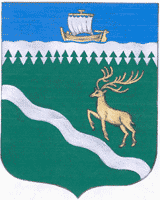 г. Санкт-Петербург 2015 г.Содержание1	Перспективные показатели развития МО Запорожское сельское поселение для разработки программы	51.1	Характеристика Запорожского сельского поселения	51.2	Прогноз численности и состава населения (демографический прогноз)	71.3	Прогноз развития промышленности	91.4	Прогноз развития застройки муниципального образования	101.5	Прогноз изменения доходов населения	132	Перспективные показатели спроса на коммунальные ресурсы	193	Характеристика состояния и проблем коммунальной инфраструктуры	233.1	Описание организационной структуры, формы собственности и системы договоров между организациями, а также с потребителями	233.2	Анализ существующего технического состояния системы ресурсоснабжения	253.3	Анализ финансового состояния организаций коммунального комплекса, тарифов на коммунальные ресурсы (обеспечиваются ли необходимые объемы ремонтов и развития), платежей и задолженности потребителей за предоставленные ресурсы	374	Характеристика состояния и проблем в реализации энерго- и ресурсосбережения и учета и сбора информации	424.1	Анализ состояния энергоресурсосбережения в МО Запорожское СП, в том числе наличие обоснованной программы мер и источников финансирования мероприятий по энергоресурсосбережению в многоквартирных домах, организациях, финансируемых из бюджета, муниципальных организациях	424.2	Анализ состояния учета потребления ресурсов, используемых приборов учета и программно-аппаратных комплексов.	475	Целевые показатели развития коммунальной инфраструктуры	485.1	Общие для всех систем критерии доступности коммунальных услуг для населения	486	Перспективная схема электроснабжения мо запорожское сельское поселение	566.1	Проекты по развитию (модернизации) источников электроэнергии (мощности), в том числе центров питания на территории МО Запорожское сельское поселение, в целях присоединения новых потребителей, повышения надежности электроснабжения, эффективности использования топлива, воды, электроэнергии и снижения выбросов	566.2	Проекты по развитию (модернизации) электрических сетей, в том числе в целях присоединения новых потребителей, повышения надежности электроснабжения и снижения потерь в сетях	567	Перспективная схема теплоснабжения мо запорожское сельское поселение	587.1	Проекты по новому строительству, реконструкции и техническому перевооружению источников тепловой энергии	587.2	Проекты по новому строительству и реконструкции тепловых сетей, в том числе:	608	Перспективная схема водоснабжения мо запорожское сельское поселение	618.1	Развитие головных объектов систем водоснабжения (водозаборов, очистных сооружений), исходя из необходимости покрытия перспективной нагрузки, не обеспеченной мощностью за счет использования существующих ее резервов;	619	Перспективная схема водоотведения мо запорожское сельское поселение	629.1	Строительство и реконструкция сооружений и головных насосных станций системы водоотведения на перспективу	629.2	Строительство, реконструкция и модернизация линейных объектов систем водоотведения	6210	Перспективная схема обращения с ТБО мо запорожское сельское поселение	6311	Общая программа проектов	6712	Финансовые потребности для реализации программы	6912.1	Ежегодная динамика совокупной потребности в капитальных вложениях для реализации всей программы инвестиционных проектов	6913	Организация реализации проектов	7114	Программа инвестиционных проектов, тариф и плата за подключение (присоединении)	7515	Прогноз расходов населения на коммунальные ресурсы, расходов бюджета на социальную поддержку и субсидии, проверка доступности тарифов на коммунальные ресурсы	8416	Модель для расчета Программы	92Приложение 1	93Приложение 2	96Перспективные показатели развития МО Запорожское сельское поселение для разработки программыХарактеристика Запорожского сельского поселенияЮридические и организационные данныеОбщая информацияЗапорожское сельское поселение — одно из муниципальных образований, расположенных  в Приозерском муниципальном районе Ленинградской области России. Административным центром   МО Запорожского сельского поселения является поселок Запорожское.Граница МО Запорожского сельского поселения установлена в соответствии с Законом Ленинградской области «Об установлении границ и наделении соответствующим статусом муниципального образования Приозерский муниципальный район и муниципальных образований в его составе».МО Запорожское сельское поселение расположено в юго-восточной части Приозерского муниципального района Ленинградской области и граничит:с севера – с территорией МО Громовское сельское  поселение;на северо – западе – с территорией МО Петровское сельское поселение;на западе – с территорией МО Сосновское сельское поселениена востоке – по  береговой линии Ладожского озера;на юге МО Всеволожский муниципальный район Ленинградской области. Административный центр – поселок Запорожское расположен в 100 км от районного центра г. Приозерска, в 90 км от областного центра г. Санкт – Петербурга. В состав МО Запорожское сельское поселение входят 7 населенных пунктов: поселки Запорожское, Пятиречье, Денисово, Луговое, Пески, деревни Удальцово, Замостье.Численность  МО Запорожского сельского населения по данным на 01.01.2013 года  составила  2645 человек.Площадь всех земельных ресурсов – 73719 га. Площадь земель в границах населённых пунктов составляет – 1110 га Площадь земель сельскохозяйственного назначения составляет –5480 га.Сельское поселение с востока омывается водами Ладожского озера. В северной части сельского поселения протекает р. Бурная, на которой имеются пороги. По территории всего сельского поселения протекает р. Вьюн, впадающая в р. Бурная.Институциональная структураВ муниципальном образовании разработаны и утверждены: Генеральный план МО Запорожское сельское поселение разработан на следующие проектные периоды:I этап – первая очередь строительства – 2020 год;II этап – расчетный срок генерального плана – 2035 год;Прогноз социально-экономического развития МО Запорожское сельское поселение на период 2013 и 2015 г.г.Прогноз социально-экономического развития разработан комитетом экономического развития и предпринимательской деятельности Администрации Приозерского муниципального района Ленинградской области в 2012 году. Прогноз включает в себя социально-экономического развития Запорожского сельского поселения, как части Приозерского муниципального района.Инвестиционный паспорт МО Запорожское сельскоеИнвестиционный паспорт разработан в целом для Приозерского муниципального района Ленинградской области и включает в себя МО Запорожское сельское поселение.Прогноз численности и состава населения (демографический прогноз)Генеральным планом МО Запорожское сельское поселение, за основу проектирования в рамках расчётного срока (до 2035 года), принимается официальная численность населения на 2008 год – 2300 чел.Прогнозная численность постоянного населения Запорожского сельского поселения, согласно материалам Генерального плана, будет складываться, также, и из населения садоводческих и дачных объединений граждан, зарегистрировавшегося в качестве жителей населенных пунктов сельского поселения (4 % от сезонного населения на первую очередь, 8 % – на расчетный срок).Таким образом, численность постоянного населения Запорожского сельского поселения на расчётный срок (2035 год) составит 4200 человек, в т. ч. 3200 человек на первую очередь (2020 год).Согласно отчету социально-экономического развития МО Запорожское сельское поселение, численность постоянно проживающего население на 1 января 2013 года составила 2740 человек.Соотношения фактической численности населения и прогноза Генерального плана, представлены на рисунке. 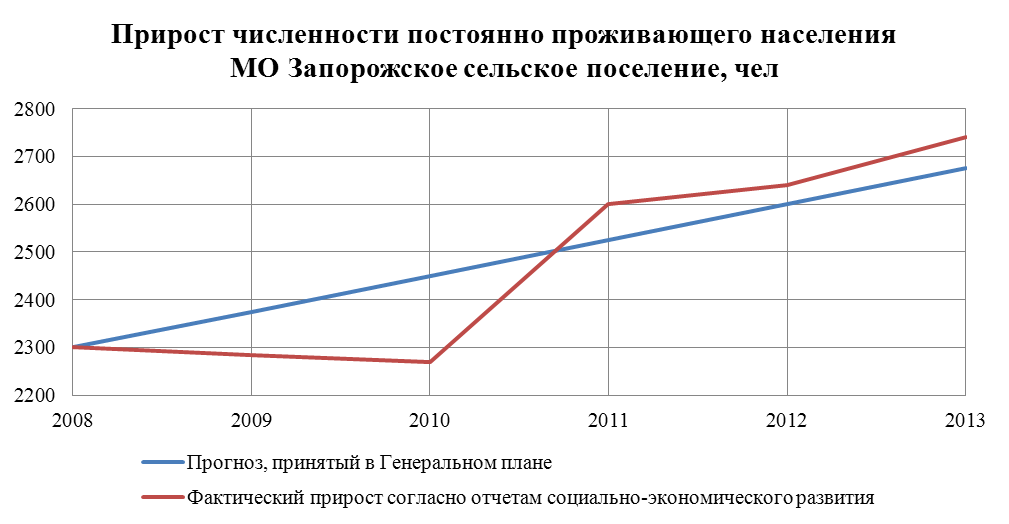 Рисунок 1 Соотношение фактической численности населения и прогноза, принятого в Генеральном планеИз графика видно, что фактический прирост численности населения на один год опережает прогнозные значения Генерального плана. Учитывая возможные изменения социально-экономического состояния, на рассматриваемую перспективу принимается прогноз численности населения Генерального плана. Принимаемый прогноз представлен в таблице 1. Таблица 1 Прогноз численности населения, человекПланируемая динамика основных демографических показателей приведёт к некоторым изменениям в возрастной структуре муниципального образования после 2015 года. К 2020 году несколько увеличится число лиц старше трудоспособного возраста и достигнет 23,9% от численности населения.  Доля лиц младше трудоспособного возраста составит 26,9%. Прогноз численности и структуры населения на расчетный период представлен в таблице 2. Таблица 2 Баланс трудовых ресурсовПрогноз развития промышленностиПромышленные предприятия не территории поселения отсутствуют. Производственный сектор представлен ЗАО «ПЗ «Гражданский», специализирующийся на выращивании племенного крупного рогатого скота и производстве молока. Работники сельского хозяйства составляют почти 65 % от числа занятых во всех сферах экономики поселения.Генеральным планом Запорожского сельского поселения предусматривается комплексное благоустройство существующих коммунально-складских зон в п. Запорожское. Также предусматривается организация новых производственных площадок в южной части п. Запорожское.Для размещения производственных объектов капитального строительства местного значения 4–5 классов опасности (при наличии инвестиционных проектов) возможно использование свободных земельных участков в границах населенных пунктов и территорий агропроизводственных объектов, не используемых по назначению, в том числе – размещение на первую очередь Генерального плана цеха по переработки дикоросов на площадке, резервируемой в южной части п. Запорожское. Проектируемое производство предназначено для переработки дикорастущих ягод и грибов, приготовления пищевых соков, варенья, а также для заморозки ягод. Конкретизация мероприятий по размещению данного объекта должна быть выполнена на следующих стадиях проектирования.Прогноз развития застройки муниципального образованияПроектная архитектурно-планировочная организация территорииУчитывая возможности размещения объектов нового жилищного строительства в пределах границ Запорожского сельского поселения, на расчетный срок проектирования в Генеральном плане принят уровень средней жилищной обеспеченности на душу населения – 35 кв. м общей площади на человека, в т. ч. 25 кв. м – на первую очередь.Прогнозируется, что за счет площадей садоводческих и дачных объединений граждан, суммарный жилищный фонд Запорожского сельского поселения увеличится на расчетный срок на 40 тыс. кв. м, в т.ч. на 15 тыс. кв. м на первую очередь.Таблица 3 Прогнозируемый прирост жилого фондаОбъем нового жилищного строительства в течение расчетного срока проекта Генерального плана составит около 70–80 тыс. кв. м и будет осуществляться за счет коммерческих и частных инвестиций, а также муниципального и областного бюджетов через реализацию целевых программ. Территория, необходимая для размещения всего объема жилищного строительства, составит порядка 93 га. Площадки, выделяемые для нового жилищного строительства представлены в таблице 4.Среди площадок нового жилищного строительства предусмотрены территории для расселения населения, стоящего в очереди на получение жилья и живущих в домах, которые со временем будут признаны аварийными в связи с износом, а также для бесплатного предоставления в собственность граждан земельных участков под индивидуальное жилищное строительство в соответствии с областным законом от 4 октября 2008 года № 105-оз «О бесплатном предоставлении отдельным категориям граждан земельных участков для индивидуального жилищного строительства на территории Ленинградской области».Проектом предусматривается, что все новое строительство будет представлено индивидуальными жилыми домами с участками.Таблица 4 Площадки нового жилищного строительстваРазвитие сети объектов обслуживания населения направлено на достижение нормативных показателей обеспеченности населения комплексами объектов образования, здравоохранения, торговли и культурно-бытовой сферы. Необходимо создание для всего населения приемлемых условий пространственной доступности основных видов услуг, предоставляемых учреждениями социальной инфраструктуры. Это основное условие роста уровня жизни населения и создания благоприятной среды для его жизнедеятельности.В разделе рассматривается размещение объектов капитального строительства, необходимых для реализации полномочий местного значения поселения. Перечень объектов, развитие которых относится к полномочиям местного значения, регулируется Федеральным законом от 06 октября 2003 г. № 131-ФЗ «Об общих принципах организации местного самоуправления в Российской Федерации» (редакция от 25 июля 2011 г.). В рамках проекта Генерального плана произведена комплексная оценка и определены перспективы развития тех типов объектов социальной инфраструктуры, размещение которых регулируется градостроительными нормативными документами.К учреждениям и предприятиям обслуживания населения местного значения поселения относятся учреждения культурно-досугового типа, библиотеки, учреждения торговли и общественного питания. К учреждениям и предприятиям обслуживания населения районного и вышестоящего уровней относятся учреждения образования, здравоохранения, социальной защиты населения.Расчет потребности в учреждениях и предприятиях обслуживания на проектное население Запорожского сельского поселения приведен в таблице 5. Расчет произведен с ориентацией на действующие нормативы:Методикой определения нормативной потребности субъектов Российской Федерации в объектах социальной инфраструктуры, одобренной распоряжением Правительства Российской Федерации от 19 октября 1999 г. № 1683-р.;«Социальными нормативами и нормами», одобренными распоряжением Правительства Российской Федерации от 3 июля 1996 г. № 1063-р;Сводом правил СП 42.13330.2011 «Градостроительство. Планировка и застройка городских и сельских поселений» (актуализированная редакция СНиП 2.07.01–89*), а также с учетом проекта «Региональных нормативов градостроительного проектирования Ленинградской области».Таблица 5 Расчет потребности в учреждениях и предприятиях обслуживания населения Запорожского сельского поселенияОбъекты местного значения муниципального районаВ утвержденной долгосрочной целевой программе «Приоритетные направления развития образования в Ленинградской области на 2011–2015 годы» запланировано строительство детского сада в п. Пятиречье на 2–3 разновозрастные группы. Запланировано строительство сельского клуба в п. Пятиречье, а также физкультурно-оздоровительного комплекса со спортивными и тренажерными залами в поселке Запорожское.На расчетный срок проектирования необходимо увеличение вместимости существующей школы в п. Запорожское, также необходимо будет организовать доставку детей в школы (организация специальных школьных автобусов).Объекты местного значения поселенияДля приведения обеспеченности населения Запорожского сельского поселения услугами учреждений и предприятий обслуживания в соответствии с рекомендуемыми нормативами на перспективу в поселении потребуется увеличить число мест в домах культуры, пополнить книжный фонд библиотек, построить новые спортивные сооружения, выделить отдельные помещения для учреждений молодежной политики, разместить гостиницу, новые объекты розничной торговли (магазины), предприятия общественного питания и бытового обслуживания, организовать выездную торговлю в садоводства и населенные пункты, не имеющие стационарных магазинов.В настоящее время ведется: выделение площадок для строительства магазинов в д. Удальцово и п. Пятиречье, а также выделение площадки для строительства православного храма в д. Замостье (0,3 га).Для обеспечения полномочий Запорожского сельского поселения по содержанию мест захоронения потребуется выделение территорий под кладбище в размере 2 га.Развитие учреждений и предприятий обслуживания показано на «Схеме планируемых границ функциональных зон с отображением параметров планируемого развития таких зон. Схема с отображением зон планируемого размещения объектов капитального строительства местного значения».Прогноз изменения доходов населенияСогласно прогнозу долгосрочного социально – экономического развития РФ на период до 2030 года Минэкономразвития России, следуют следующие положения развития доходов населения:Выделяются три сценария социально-экономического развития в долгосрочной перспективе – консервативный, инновационный и целевой (форсированный).Во всех существующих вариантах прогноза в части оплаты труда работников бюджетного сектора к 2018 году предполагается доведение до эффективного уровня заработной платы (в соответствии с Указом Президента Российской Федерации от 7 мая 2012 г. № 597). На период до 2030 года в консервативном и инновационном вариантах сохраняется достигнутый паритет по заработной плате. В форсированном варианте предполагается доведение заработной платы бюджетных работников до уровня, соотносимого с уровнем в высокоразвитых странах. В отношении динамики заработной платы в частном секторе экономики предполагается, что в целом она будет соответствовать темпам роста производительности труда.  В результате в 2012-2030 гг. реальная заработная плата в целом по экономике в консервативном варианте будет расти со среднегодовым темпом 4,1%, а ее рост к 2030 году составит 2,1 раза. С учетом более высоких темпов роста экономики в инновационном варианте темпы роста реальной заработной платы составят 5,0%, и к 2030 году она увеличится в 2,5 раза (в форсированном варианте – 6,5% и 3,3 раза соответственно). Прогноз в области пенсионного обеспечения строится исходя из необходимости реформирования пенсионной системы. В результате средний размер трудовой пенсии (среднегодовой) к 2030 году увеличится по сравнению с 2011 годом в инновационном варианте в 3,6 раза и в консервативном варианте – в 3,3 раза. Соотношение среднего размера трудовой пенсии с прожиточным минимумом пенсионера к 2030 году увеличится с 1,7 раза в 2011 году до 2,2 и 2 раза по инновационному и консервативному варианту соответственно. За счет повышенной индексации, обеспеченной высокими темпами роста заработной платы, в форсированном варианте средний размер трудовой пенсии за 2012-2030 гг. вырастет в 4,2 раза, а соотношение с прожиточным минимумом пенсионера в 2030 году составит 2,7 раза.Индексация социальных пенсий осуществляется в соответствии с Федеральным законом от 15 декабря 2001 г. № 166-ФЗ «О государственном пенсионном обеспечении в Российской Федерации» с 1 апреля с учетом темпов роста прожиточного минимума пенсионера в Российской Федерации за прошедший год. Это позволит поддерживать гарантированный минимальный уровень материального обеспечения пенсионера не ниже величины прожиточного минимума пенсионера. В 2012-2030 гг. согласно инновационному варианту рост экономики сформирует благоприятные условия для роста денежных доходов населения. Кроме того, дополнительными драйверами, способствующими повышению благосостояния населения, станут высокие темпы роста заработной платы в бюджетном секторе и снижение общего инфляционного напряжения. 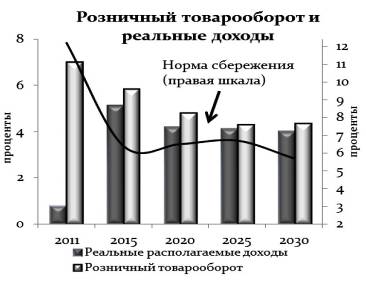 За период 2012-2030 гг. реальные располагаемые денежные доходы населения вырастут в 2,2 раза. На фоне увеличения денежных доходов населения ожидается рост потребления, стимулируемый высокими темпами потребительского кредитования (в связи с низким накопленным долгом домашних хозяйств в предшествующий период) и снижением нормы сбережения. Согласно прогнозу склонность к сбережению снизится до 6,4% к 2015-2017 годам. Однако в связи с демографическими изменениями, прежде всего с ростом в структуре населения лиц предпенсионного возраста и старше, норма сбережения начнет несколько ускоряться, в 2028-2030 гг. под влиянием демографических факторов траектория склонности к сбережению вновь вернется к снижающемуся тренду. При этом оборот розничной торговли и расходы на услуги будут расти с опережением роста денежных доходов населения, среднегодовые темпы за период 2012-2030 гг. составят 4,7% и 5% соответственно. В консервативном варианте в результате более медленных темпов роста заработной платы и социальных трансфертов среднегодовые темпы роста реальных доходов населения в 2012-2030 гг. составят 3,5%. В этих условиях розничный товарооборот и платные услуги будут расти среднегодовыми темпами 3,6% и 4,1% соответственно. Форсированный вариант, предусматривающий дополнительное финансирование приоритетных направлений, позволит ускорить темпы роста денежных доходов населения. Реальные доходы относительно 2011 года вырастут в 2,8 раза. В данном варианте розничный товарооборот превысит уровень 2011 года более чем в 3 раза, при этом среднегодовые темпы роста составят 6 процентов. С учетом предстоящего перехода на нормативно-статистический метод расчета прожиточного минимума на 2013 год учтено его увеличение в целом по Российской Федерации на 4,2%, в том числе для трудоспособного населения – на 3,3%, пенсионеров – на 8,2%, детей – на 4,1 процента. Кроме того, в прогнозе учтено увеличение величины прожиточного минимума на 5% в связи с введением в 2018, 2023 и 2028 годы новой потребительской корзины, которая в соответствии с частью 1 статьи 3 Федерального закона «О прожиточном минимуме в Российской Федерации» должна определяться не реже одного раза в пять лет. Социальная структура общества (инновационный вариант) Обеспечение эффективного уровня заработной платы в бюджетном секторе, повышение уровня пенсионного обеспечения будут способствовать сокращению доли бедного населения. В инновационном варианте уровень бедности снизится с 12,7% в 2011 году почти до 10% к 2020 году, а в 2030 году не превысит 7%. В рамках форсированного варианта уровень бедности в 2030 году может составить менее 6%. В консервативном варианте сокращение доли бедного населения будет идти медленнее и в 2030 году составит чуть менее 8 процентов. 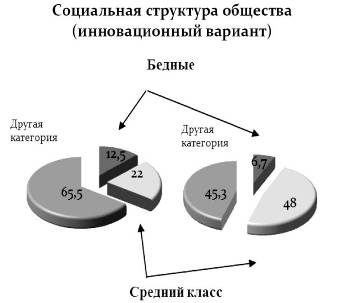 Реализация мер по сокращению бедности, повышению уровня социальной поддержки семей с детьми и уровня оплаты труда работников бюджетной сферы будет способствовать росту среднего класса. Формирование среднего класса можно рассматривать в качестве важного свидетельства прочности всей системы экономических, социальных и политических институтов. И наоборот, размывание среднего класса можно воспринимать как символ неудачи социально-экономических преобразований. Среди основных критериев отнесения российских граждан к среднему классу следует выделить уровень дохода, наличие собственности и сбережений, их профессионально-квалификационные характеристики, участие в формировании гражданского общества. В рамках инновационного и форсированного сценариев доля среднего класса повышается с 22% населения в 2010 году до 48-52% в 2030 году. По консервативному сценарию данная категория населения к концу прогнозного периода не превысит 37 процентов. Эти социальные сдвиги являются не только результатом, но и предпосылкой устойчивого экономического развития, поскольку предполагают формирование человеческого капитала более высокого качества, рост производительности труда. Создание полноценного среднего класса в России изменит структуру потребления, обеспечив сдвиг спроса в сторону продукции более высокого качества, создаст благоприятные предпосылки для расширения гражданской и общественной активности, развития процессов самоорганизации в обществе.Динамика изменения доходов населения и стоимости жилищно-коммунальных услуг на краткосрочную перспективу приведен в прогнозе социально-экономического развития Приозерского района Ленинградской области на 2015-2017 годы.  Таблица 6 Прогноз доходов населения Запорожского СП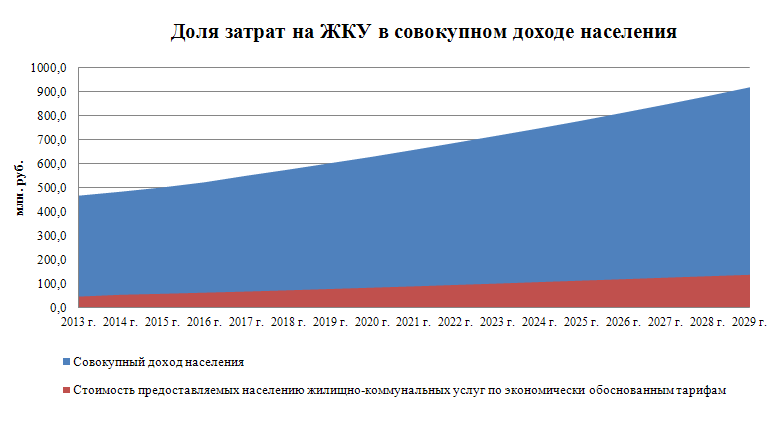 Рисунок 2 Доля затрат на ЖКУ в совокупном доходе населенияПерспективные показатели спроса на коммунальные ресурсыНа территории Запорожского сельского поселения отсутствуют многоквартирные жилые дома, признанные в установленном порядке аварийными. В отношении жилого фонда ежегодно проводятся плановые и при необходимости капитальные ремонты в соответствии с Программой комплексного социально-экономического развития.Стоимость предоставляемых населению жилищно-коммунальных услуг по экономически обоснованным ценам и тарифам в 2011 году составила 127,7 млн. рублей. Предельные (максимальные) индексы изменения размера вносимой гражданами платы за коммунальные услуги в муниципальных образованиях Ленинградской области на период с 1 июля 2014 года по 2018 год, утвержденные Постановлением правительства Ленинградской области №174 от 08.05.2014 года.  Рост тарифов для Запорожского сельского поселения:теплоснабжение - 104,2%;холодное водоснабжение, водоотведение - 103,6%;горячее водоснабжение - 104,2%;электроэнергию - 104,2%, в случаях дифференциации тарифов по зонам суток - 106,3%;газоснабжение - 104,2% (прогноз).Снижение объемов потребления коммунальных услуг в прогнозируемом периоде возможно по итогам реализации Муниципальной программы «энергосбережение и повышение энергетической эффективности на территории муниципального образования «Запорожское сельское поселение» на 2010-2014 годы» по поэтапному переходу на отпуск ресурсов (тепловой энергии, горячей и холодной воды, электрической энергии) потребителям в соответствии с показаниями коллективных (общедомовых) приборов учета потребления таких ресурсов в многоквартирных домах.Прогноз спроса по каждому из коммунальных ресурсов по Запорожскому сельскому поселению на 2014–2029 годы произведен на основании следующих показателей:прогнозная численность постоянного населения в 2014 г. – 2806 чел., в 2029 г. – 3800. чел.;установленные нормативы потребления коммунальных услуг в соответствии со схемами энерго- и ресурсоснабжения и технико-экономическими показателями реализации Генерального плана.Прогноз потребности разработан с учетом строительства новых объектов с современными стандартами эффективности и сноса старых объектов. Электроснабжение Объем полезного отпуска электрической энергии потребителям Запорожского сельского поселения в 2029 г. составит 5,82 млн. кВт·ч, темп увеличения потребления 2029/2014 гг. – 9,9%. Основной причиной увеличения потребления электрической энергии является прирост численности населения, в особенности сезонного.ТеплоснабжениеОбъем отпуска тепловой энергии потребителям к 2029 году увеличится на 38 % и составит 8,79 тыс. Гкал. Основной причиной увеличения потребления услуг теплоснабжения является увеличение присоединённой нагрузки (потребителей) после строительства жилых малоэтажных многоквартирных зданий и строительство социальных объектов в соответствии с  положениями Генерального плана и схемы теплоснабжения.ВодоснабжениеОбъем реализации воды потребителям к 2029 году увеличится на 31,9% и составит 120,1  тыс. м3 в год. Такое увеличение обеспечивается приростом населения. Водоотведение и очистка сточных водВ 2029 году объем пропущенных сточных вод, принятых от потребителей, составит 105,4 тыс. м3, что на  20,4 % выше уровня 2013 года. Такой рост принятых сточных вод должен быть обеспечен реконструкцией сетей дождевой и бытовой канализации.Газоснабжение Объем полезного отпуска сжиженного газа потребителям Запорожского сельского поселения в 2029 г. составит 9840 тыс. м3, из которых потребление населением – 830 тыс. м3. Основной прирост потребления газа относится к газификации местной котельной.График удельного изменения (в относительных единицах к 2013 году) представлен на рисунке. Ежегодные значения потребления коммунальных ресурсов представлены в таблице 7. 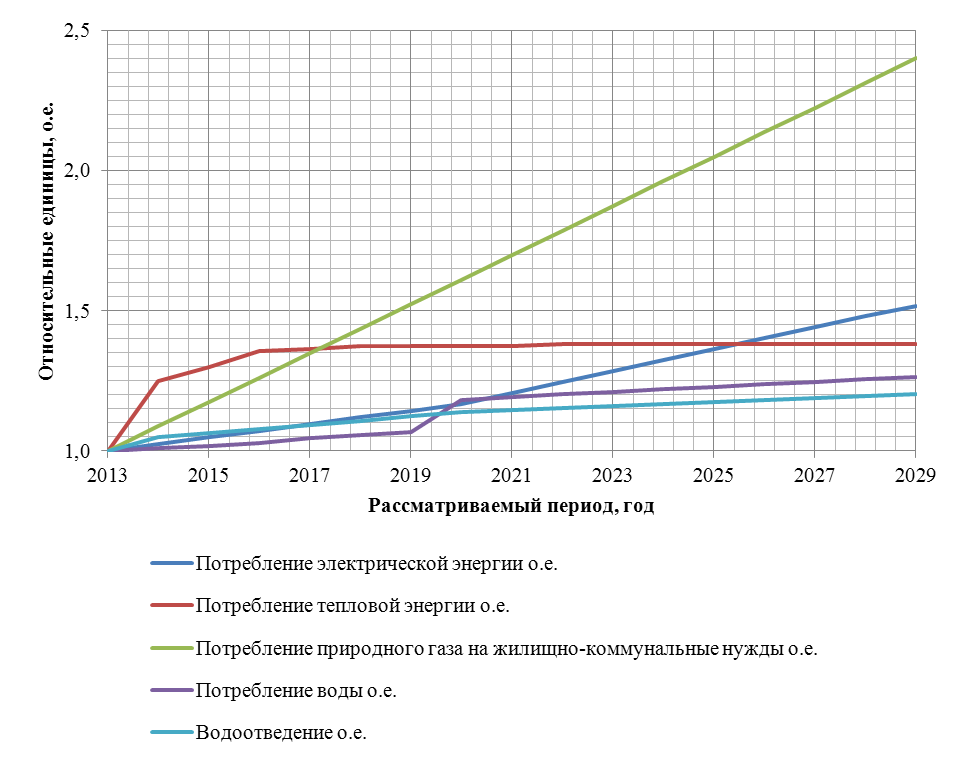 Рисунок 3 Изменение потребления энергоресурсов на рассматриваемую перспективуТаблица 7 Изменение потребления энергоресурсов на рассматриваемую перспективуХарактеристика состояния и проблем коммунальной инфраструктурыОписание организационной структуры, формы собственности и системы договоров между организациями, а также с потребителямиЭлектроснабжениеЭлектроснабжение потребителей Запорожского сельского поселения осуществляется от системы ОАО «Ленэнерго». Центром питания является ПС 110/10 кВ № 304 «Запорожская» (2·6,3 МВ·А).Направления и виды деятельности компании:Передача и распределение электрической энергии;Эксплуатация, ремонт, обслуживание, диагностика электрических сетей и иных объектов электросетевого хозяйства и технологическое управление ими;Развитие электрических сетей и иных объектов электросетевого генерирующего хозяйства, включая проектирование, инженерные изыскания, строительство, реконструкцию, техническое перевооружение, монтаж и наладку;Эксплуатация, ремонт, обслуживание, диагностика сетей технологической связи, оборудования релейной защиты и противоаварийной автоматики и иного, связанного с функционированием электросетевого хозяйства, технологического оборудования, а также технологическое управление ими;Развитие сетей технологической связи, средств измерений и учета, оборудования релейной защиты и противоаварийной автоматики и иного технологического оборудования, связанного с функционированием электросетевого хозяйства, включая проектирование, инженерные изыскания, строительство, реконструкцию, техническое перевооружение, монтаж и наладку.ТеплоснабжениеЦентрализованное теплоснабжение действует в поселке Запорожское. Источником тепловой энергии являются  угольная котельная, расположенная в центральной части поселка. ООО УК «Оазис» обеспечивает потребителей тепловой энергией на нужды отопления и ГВС (Советская 28). Протяженность тепловых сетей предприятия составляет 4,0  км в двухтрубном исполнении.В поселке Запорожское к централизованному отоплению подключены 14 многоквартирных домов и 2 жилых дома. Остальная часть поселка имеет индивидуальное теплоснабжение.Теплоснабжение п. Запорожское обеспечивается от котельной мощностью 3,97 Гкал/ч, в отопительный сезон задействовано 6 котлов.Суммарная выработка тепла – 7,05 тыс. Гкал/год, реализация тепла всем потребителям – 6,4 тыс. Гкал/год. Топливом для котлов служит уголь, годовой расход угля – 2460,2 т.Водоснабжение и водоотведение ВодоснабжениеНа территории Запорожского сельского поселения на праве собственности объектами централизованной системы водоснабжения владеет администрация Запорожского сельского поселения.  Сети и объекты систем водоснабжения п. Запорожское, п.Пятиречье,п. Денисово и п. Луговое переданы в эксплуатацию ООО УК «ОАЗИС на основании договора аренды №2  от 22.10.2013г.В МО Запорожское сельское  поселение системы централизованного холодного  водоснабжения существуют только в двух населенных пунктах – поселок Запорожское и поселок Пятиречье. ВодоотведениеНа территории Запорожского сельского поселения централизованное водоотведение осуществляется только в поселке Запорожское. В остальных населенных пунктах поселения стоки собираются в выгребные ямы.Сети хозяйственно-бытовой канализации посёлка Запорожское находятся в зоне эксплуатационной ответственности ООО УК «ОАЗИС».ГазоснабжениеВ настоящее время территория Запорожского сельского поселения не обеспечена природным газом.Газификация населенных пунктов осуществляется на базе использования сжиженного газа от резервуарных и шкафных газобаллонных установок (таблица 8).Таблица 8 Количество газифицированных квартирТБО Ответственность за организацию сбора и транспортировку бытовых отходов несет Администрация Запорожского сельского поселения.Сбор и вывоз твердых бытовых отходов от населения осуществляют ЗАО «Сосновоагроснаб» (188730  Ленинградская  область  Приозерский  район  п. Сосново, ул. Механизаторов, д 11), ООО «Экология карельского перешейка» (188730   Ленинградская  область  Приозерский  район  п. Сосново  ул.Ленинградская, д 15). Складирование отходов осуществляется на полигоне твёрдых бытовых и отдельных видов промышленных отходов, расположенном вблизи пос. Тракторное Приозерского района в  74 км от административного центра поселения.Анализ существующего технического состояния системы ресурсоснабжения  Электроснабжение Электроснабжение потребителей Запорожского сельского поселения осуществляется от системы ОАО «Ленэнерго». Центром питания является ПС 110/10 кВ № 304 «Запорожская» (2·6,3 МВ·А).По рассматриваемой территории проходят ВЛ напряжением 110 кВ:две ВЛ ПС 110 кВ № 43 «Гарболово» – ПС 110 кВ № 304 «Запорожская».от первой ВЛ 110 кВ ПС 110 кВ № 43 «Гарболово» – ПС 110 кВ № 304 «Запорожская» отпайка до ПС 110 кВ № 547 «Сосновская»,от второй ВЛ 110 кВ ПС 110 кВ № 43 «Гарболово» – ПС 110 кВ № 304 «Запорожская» отпайка до ПС 110 кВ № 547 «Сосновская».Распределение электроэнергии по потребителям сельского поселения: посёлкам Запорожское, Пятиречье, Денисово, Луговое, Пески, деревням Удальцово, Замостье и садоводствам осуществляется на напряжении 10 кВ через сеть подстанций 10/0,4 кВ.В границах сельского поселения планировочными ограничениями являются: шумовая зона электрической подстанции 110/10 кВ «Запорожская» и охранные зоны воздушных линий электропередачи напряжением 110 кВ и 10 кВ, проходящих по рассматриваемой территории.Существующая электроподстанция 110/10 кВ «Запорожская» – открытого типа имеет трансформаторы мощностью 2·6,3 МВ·А, расстояние от них до жилой застройки составляет 140 м.В соответствии с «Правилами установления охранных зон объектов электросетевого хозяйства и особых условий использования земельных участков, расположенных в границах таких зон» (постановление Правительства Российской Федерации от 24 февраля 2009 г. № 160) охранные зоны вдоль воздушных линий электропередачи составляют: 110 кВ -20 м, 10 кВ – 10 м по обе стороны линии от крайних проводов при не отклонённом их положении.Определение нагрузокРасчет электрических нагрузок коммунально-бытовых потребителей определен по удельным показателям в соответствии с «Инструкцией по проектированию городских электрических сетей» РД 34.20.185–94 с учётом пище приготовления на газовых плитах.Удельная электрическая нагрузка составит – 0,4 кВт на человека (таблица 9)Таблица 9 Прогнозируемые электрические нагрузки коммунально-бытовых потребителей сельского поселенияПотребление электроэнергии потребителями сельского поселения составит: расчетный срок – 6720 МВт  ч в год, на 1 очередь – 4480 МВт∙ч в год.Проектируемое электроснабжениеЭлектроснабжение потребителей Запорожского сельского поселения на перспективу будет осуществляться от системы ОАО «Ленэнерго». Центром питания будет существующая подстанция 110/10 кВ № 304 «Запорожская».Электроснабжение потребителей существующей жилой застройки и садоводств будет осуществляться от существующих сетей 10–0,4 кВ и ТП 10/0,4 кВ.Для обеспечения электроэнергией потребителей новых объектов индивидуального жилищного строительства потребуется строительство подстанций 10/0,4кВ и прокладка сетей 10–0,4 кВ в поселках Запорожское, Пятиречье, Денисово, Пески и деревне Удальцово. Также необходимо проводить модернизацию существующих подстанций 10/0,4 кВ и реконструкцию сетей 10–0,4 кВ в п. п. Запорожское, Пятиречье, Луговое.В соответствии с «Правилами установления охранных зон объектов электросетевого хозяйства и особых условий использования земельных участков, расположенных в границах таких зон» (постановление Правительства Российской Федерации от 24 февраля 2009 г. № 160), охранные зоны вдоль проектируемых воздушных линий электропередачи 10 кВ составят 10 м по обе стороны линии от крайних проводов при не отклонённом их положении.ТеплоснабжениеЦентрализованное теплоснабжение действует в поселке Запорожское. Источником тепловой энергии являются  угольная котельная. В поселке Запорожское к централизованному отоплению подключены 14 многоквартирных домов и 2 жилых дома. Остальная  часть поселка  имеет индивидуальное теплоснабжение. Согласно рисунку 4 центральная часть поселения находится в зоне действия централизованного теплоснабжения.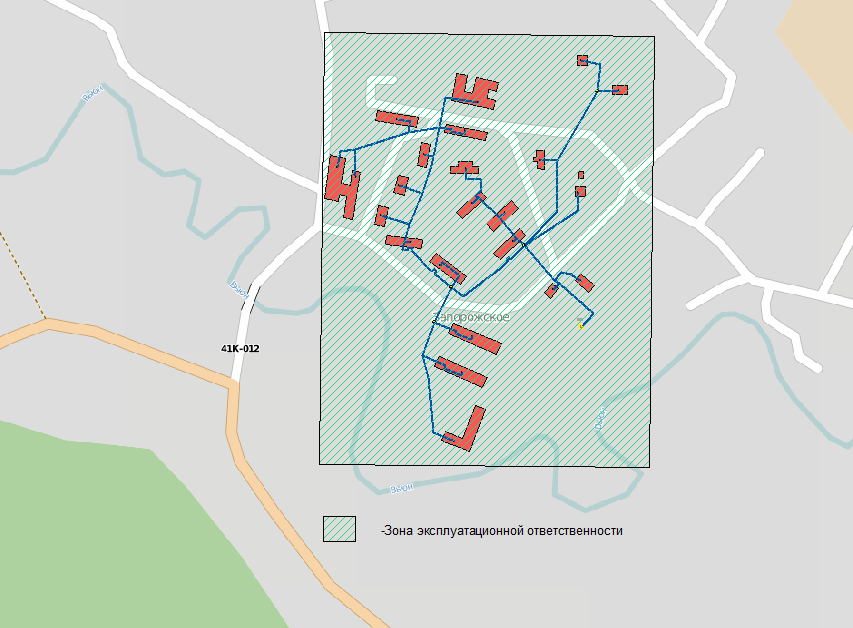 Рисунок 4 Зона действия эксплуатационной ответственности ООО УК «Оазис» поселка ЗапорожскоеОсновная часть территории МО Запорожское сельское поселение находится в зоне действия индивидуальных источников теплоснабжения. На территории сельского поселения преобладают преимущественно печные источники тепловой энергии. Количество домов использующих индивидуальные источники теплоснабжения представлены ниже.п. Запорожское   410 домовп. Пятиречье 280 домовп. Денисово 98 домовп. Луговое 83 домап. Удальцово 448 домовп. Пески 4 домад. Замостье 68 домов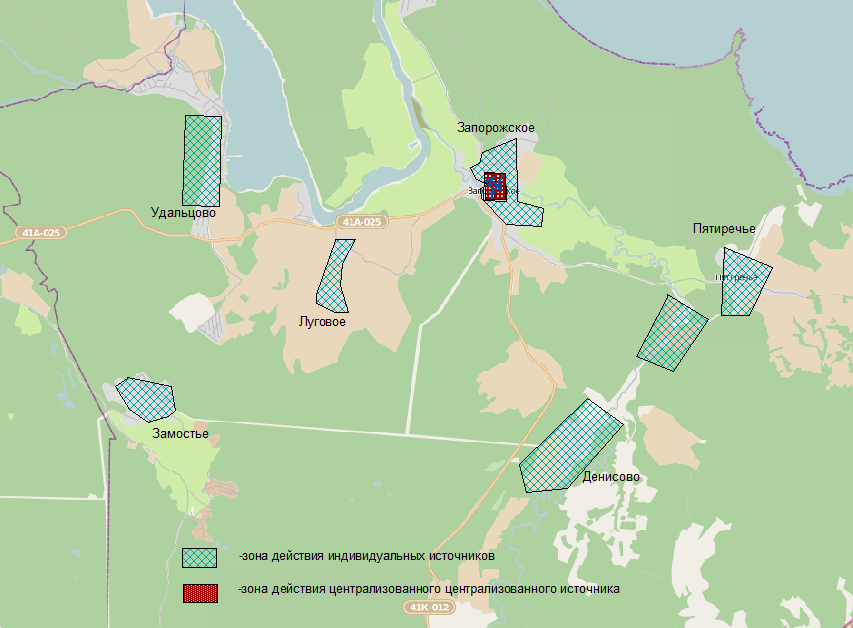 Рисунок 5 Зоны действия  источников теплоснабжения МО Запорожское сельское поселениеВ котельной поселка Запорожское расположены 3 водогрейных котла КВр, 2 водогрейных котла Луга-М и водогрейный котел Нева. Циркуляция теплоносителя происходит с помощью насоса ЦНЛ 32-90 с установленной мощностью  по 8 кВт. В котельной отсутствует система химической очистки воды, что приводит к загрязнению поверхностей нагрева трубок котельного агрегата  солями жесткости и следовательно к уменьшению коэффициента теплоотдачи и  преждевременному выходу из строя оборудования.Тепловая изоляция трубопроводов тепловой сети выполнена из минералватных матов (старые участки трассы) и пенополиуритановой изоляции (новые участки тепловой сети).Протяженность тепловой сети от котельной составляет 4,0 км, диаметры трубопроводов тепловой сети от 40 до 200 мм.Тепловые сети выполнены, в основном, подземной и, частично, подвальной и надземной.Теплоносителем в тепловой сети для систем отопления, вентиляции и горячего водоснабжения является вода, которая готовится в сетевых пароводяных теплообменниках котельной. Температурный график работы котельной с максимальной температурой в подающих трубопроводах – 95°С и в обратных 70°С.Регулирование отпуска тепла на котельной - качественное, по нормальному отопительному графику.На диаграммах показано распределение протяженности тепловых сетей отопления в зависимости от диаметра. Как видно из диаграммы, 63 % всех сетей выполнено подземной прокладкой. 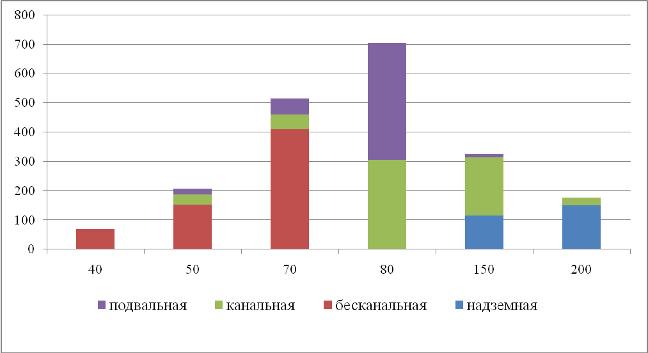 Рисунок 6 Распределение сетей отопления в зависимости от способа прокладкиНа следующей диаграмме показано распределение сетей различных диаметров в зависимости от года прокладки. Как видно из диаграммы, 68 % тепловых сетей проложены в 1975 года т.е. 39 лет назад. Еще 32% тепловых сетей проложены после 2007 года и при надлежащей эксплуатации не нуждаются в замене на рассматриваемую перспективу. 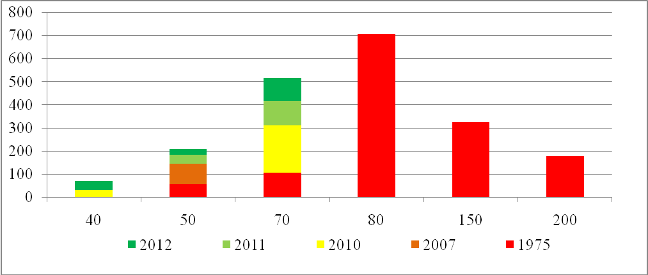 Рисунок 7 Распределение сетей отопления в зависимости от года прокладки, п.мВыработка тепловой энергии котельной в 2013 году составила 7049,9 Гкал, собственные нужды – 138,2 Гкал, что соответствует 1,9% от выработки. Тепловые потери составили 512,0 Гкал, что соответствует 7,4% от отпуска в сеть. Водоснабжение В МО Запорожское сельское  поселение системы централизованного холодного  водоснабжения существуют только в двух населенных пунктах – поселок Запорожское и поселок Пятиречье. Структура системы водоснабжения зависит от многих факторов, из которых главными являются следующие: расположение, мощность и качество воды источника водоснабжения, рельеф местности и кратность использования воды на предприятиях муниципального образования.Централизованная система горячего  водоснабжения закрытого типа существует только в двух домах поселка Запорожское (ул. Советская д. 28 и д. 29). Дома оборудованы теплообменниками ГВС в ИТП потребителей. Горячее водоснабжение осуществляется только в отопительный период.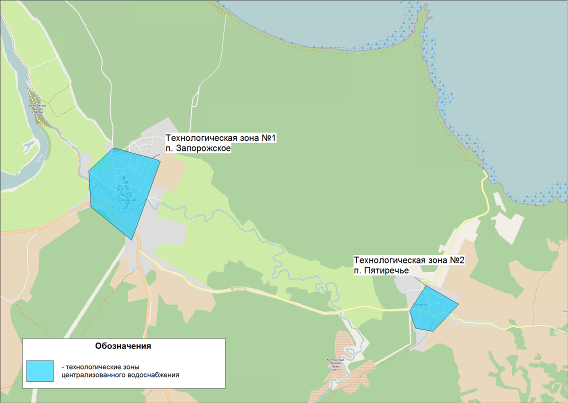 Рисунок 8 Расположение технологических зон централизованного водоснабжения на территории МО Запорожское сельское поселениеТехнологическая зона №1 образована системой холодного водоснабжения поселка Запорожское. Источниками централизованного водоснабжения поселка Запорожское являются 2 артезианские скважины: №2326 (ул. Советская) и №2880  (ул. Механизаторов).К централизованному водоснабжению в п. Запорожское подключены все существующие многоквартирные жилые дома, школа, детский сад, фельдшерско-амбулаторный пункт (ФАП), котельная, здание администрации и иные потребители. По состоянию 2013-2014 гг. в п. Запорожское централизованным водоснабжением обеспечено 1865 человек, что составляет порядка 68,1% от общей численности населения.Общая протяженность сетей холодного водоснабжения поселка Запорожское  (согласно составленной электронной модели) составляет  6,915км.  Диаметр магистральных сетей составляет 100 мм, а средний диаметр разводящих сетей 50 мм, основными материалами сетей являются сталь, ПНД. Средний износ сетей по состоянию 2013 г. составляет более 60% . Технологическая зона №2 образована системой холодного водоснабжения поселка Пятиречье.Источником централизованного водоснабжения в поселке Пятиречье является артезианская скважина №1098/2 (ул. Центральная).Централизованным холодным водоснабжением в п.Пятиречье по состоянию 2013-2014 гг. обеспечено 210 человек, что составляет порядка 90% от общей численности населения.Общая протяженность сетей холодного водоснабжения  составляет 12,45 км. Материал сетей - ПНД, по состоянию 2013г. износ сетей составляет 20%В поселке Денисово функционирует артезианская скважина №2719, вода из которой подается в водонапорную башню, из водонапорной башни происходит отбор воды потребителями.В поселке Луговое  в феврале 2014 г. пробурена артезианская скважина №11.Обеспеченность жилого фонда водоснабжением – 90 %.Качество воды не соответствует нормативным требованиям по содержанию железа, марганца, сероводорода.На территории садоводческих некоммерческих товариществ население пользуется колодцами.Существующие технические и технологические проблемы в водоснабжении муниципального образования Запорожское сельское поселение Проблемными вопросами в части сетевого водопроводного хозяйства является истечение срока эксплуатации трубопроводов из стали, некоторые участки водопровода не менялись с 1972 года, износ сетей составляет 80 %.Все это приводит к аварийности на сетях – образованию утечек, потере объемов воды, отключению абонентов на время устранения аварии. Поэтому необходима своевременная реконструкция и модернизация сетей и запорно-регулирующей арматуры.Водоотведение На территории Запорожского сельского поселения централизованное водоотведение осуществляется только в поселке Запорожское. В остальных населенных пунктах поселения стоки собираются в выгребные ямы.Таблица 10 Наличие централизованной системы водоснабжения и водоотведения в Запорожском с.п.На территории муниципального образования Запорожское сельское поселение существует одна технологическая зона централизованного водоотведения, охватывающая поселок Запорожское.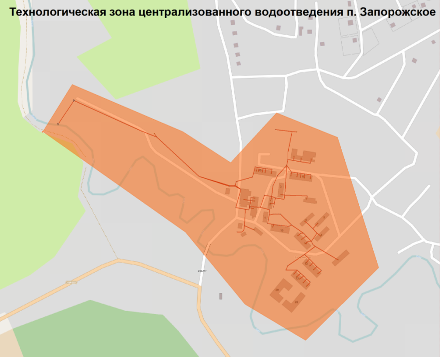 Рисунок 9 Технологическая зона системы водоотведения в п. ЗапорожскоеХозяйственно-бытовая канализация п. Запорожское принимает сточные воды от населения, бюджетных организаций и частных предприятий. Сточные воды собираются самотечными коллекторами и поступают на насосную станцию (КНС), откуда перекачиваются на канализационные очистные сооружения (КОС реконструированы), расположенные в п. Запорожское. Далее очищенные стоки сбрасываются в р. Вьюн. Количество  потребителей подключённых к централизованной системе водоотведения среди населения составляет 1375 человек (общей численность в 2013г. – 2722 человека), что составляет примерно  50 % населения.Общая протяженность сетей водоотведения поселка Запорожское   составляет  3635,8 м, количество смотровых колодцев –99. Диаметр магистральных сетей составляет 100 мм, материал − чугун.Существующие технические и технологические проблемы системы водоотведения МО Запорожское СП Согласно сведениям от ООО УК«ОАЗИС» и администрации МО запорожское сельское поселение, техническое состояние сетей системы водоотведения в п. Запорожское неудовлетворительное, общий износ канализационных сетей более 60%.Централизованной системой водоотведения не охвачены следующие населенные пункты п. Пятиречье п. Денисово, п.  Луговое. п. Пески, д.  Удальцово, д. Замостье. Канализирование индивидуальных жилых домов производится в локальные системы (выгребные ямы). Доля численности населения, неохваченная централизованной системой водоотведения, составляет порядка 50 % от общей численности по муниципальному образованию. В соответствии с вариантами  развития муниципального образования, строительство новых систем водоотведения в неохваченных населённых пунктах в перспективе до 2024 года не предвидеться. Газоснабжение В настоящее время территория Запорожского сельского поселения не обеспечена природным газом.ОАО «Газпром» ОАО Промгаз разработана «Схема газоснабжения Приозерского муниципального района», в которой предусматривается газификация посёлков Запорожского сельского поселения.Подача природного газа позволит получить высокий социальный и экономический эффект, улучшить качество жизни населения.Направления расходования газа:бытовые нужды населения (приготовление пищи и горячей воды);энергоноситель для источников теплоты.Прогнозируемые потребности газа на нужды жилищно-коммунального строительства представлены в таблице 11.Таблица 11 Прогнозируемые потребности газа на нужды жилищно-коммунального строительстваРазвитие инфраструктуры газового хозяйства (прокладка газопроводов, устройство ГРП, ШРП) решается в увязке со сроками строительства новых объектов.ТБОНа территории Запорожского муниципального образования сбор и вывоз твердых бытовых отходов от населения осуществляют ЗАО «Сосновоагроснаб» и ООО «Экология карельского перешейка» .Объемы отходов, вывозимых с территории Запорожского сельского поселения, представлены в таблице 12.Таблица 12 Объемы отходов, вывозимых с территории Запорожского сельского поселенияДля сбора ТБО населения многоквартирного жилищного фонда применяется контейнерная система (несменяемые сборники). В частном жилищном фонде охват контейнерной системой сбора составляет порядка 80% домовладений.Крупногабаритные отходы собираются в жилищном фонде на контейнерных площадках и вывозятся по мере необходимости.Типоразмеры контейнеров, использующихся для сбора  ТБО – 1,0 куб.м (77 штук).Складирование отходов осуществляется на полигоне твёрдых бытовых и отдельных видов промышленных отходов, расположенном вблизи пос. Тракторное Приозерского района в  74 км от административного центра поселения.Таблица 13 Сведения о полигонеВыводы по системе утилизации ТБО:отсутствие переработки ТБО на территории поселка;отсутствие мониторинга качества окружающей среды в зоне полигона ТБО;Отсутствие единой системы учета объектов санитарной очистки и контроля за объемами отходов.Система сбора и вывоза отходов потребления не отвечает санитарно-гигиеническим и техническим требованиям по ряду позиций (СанПиН 42-128-4690-88).Отсутствие системы снижения объема отходов, поступающих на захоронение.Анализ финансового состояния организаций коммунального комплекса, тарифов на коммунальные ресурсы (обеспечиваются ли необходимые объемы ремонтов и развития), платежей и задолженности потребителей за предоставленные ресурсыВ таблице 14 представлена калькуляция ООО УК «ОАЗИС» в соответствии с требованиями устанавливаемыми Правительством Российской Федерации в стандартах раскрытия информации теплоснабжающими организациями, теплосетевыми организациями.Таблица 14 Калькуляция себестоимости полезно отпущенной тепловой энергииСтруктура затрат на отпуск тепловой энергии ООО УК «ОАЗИС» за 2013 год графически представлена на рисунке. 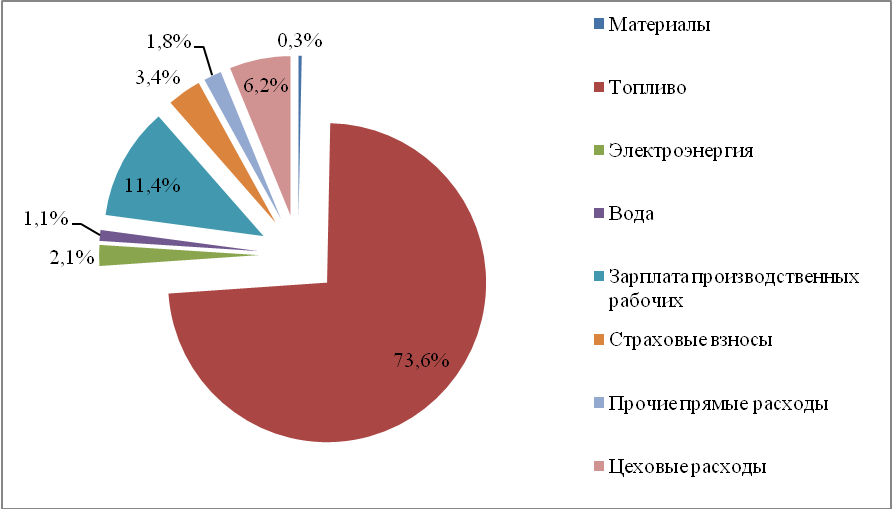 Рисунок 10 Структура затрат на отпуск тепловой энергии ООО УК «ОАЗИС»Как видно из таблицы 14, основные затраты (73,6%) приходятся на закупку топлива. 11,4 % затрат приходится на оплату труда персонала. Выручка предприятия от регулируемого вида деятельности меньше суммарных затрат, что говорит об убыточности организации. Таким образом без повышения существующих тарифов или государственных субсидий развитие предприятия невозможно. Таблица 15 Динамика тарифов утвержденных тарифов с 2012-2014Характеристика состояния и проблем в реализации энерго- и ресурсосбережения и учета и сбора информацииАнализ состояния энергоресурсосбережения в МО Запорожское СП, в том числе наличие обоснованной программы мер и источников финансирования мероприятий по энергоресурсосбережению в многоквартирных домах, организациях, финансируемых из бюджета, муниципальных организацияхВ настоящее время на территории МО Запорожское  действуют несколько целевых программ направленных на энергосбережение и повышение энергоэффективности, а именно: Муниципальная программа «Благоустройство и развитие территории муниципального образования Запорожское  сельское поселение муниципального образования Приозерский муниципальный  район Ленинградской области на 2014-2016 годы»;Муниципальная программа «Обеспечение устойчивого функционирования и развития коммунальной  инфраструктуры и повышение энергоэффективности в  муниципальном образовании Запорожское сельское поселения на 2014-2016 годы»;Муниципальная программа «Обеспечение качественным жильем граждан на территории муниципального образования Запорожское сельское поселение муниципального образования Приозерский муниципальный район Ленинградской области на 2014-2016 годы».Информация о программах энергосбережения муниципальных предприятий жилищно-коммунального сектора не представлено.Муниципальная программа «Благоустройство и развитие территории муниципального образования Запорожское  сельское поселение муниципального образования на 2014-2016 годыПрограмма утверждена постановлением Администрации Муниципального образования Запорожское сельское поселение муниципального образования Приозерский муниципальный район Ленинградской области от 17.12.2013 № 227.Цель программы Совершенствование системы комплексного благоустройства  муниципального образования Запорожское сельское поселение муниципального образования Приозерский муниципальный район Ленинградской области, создание комфортных условий проживания и отдыха населения, повышение качества предоставляемых коммунальных услугЗадачи программыОрганизация взаимодействия между предприятиями, организациями и учреждениями при решении вопросов благоустройства поселения.Приведение в качественное состояние элементов благоустройства населенных пунктов.Привлечение жителей к участию в решении проблем благоустройства населенных пунктов.Улучшение экологической обстановки и сохранение природных комплексов для обеспечения условий жизнедеятельности.Схема программных мероприятийСхема программных мероприятий приведена в таблице 16.Таблица 16 Схема программных мероприятийМуниципальная программа «Обеспечение устойчивого функционирования и развития коммунальной  инфраструктуры и повышение энергоэффективности в  муниципальном образовании Запорожское сельское поселения на 2014-2016 годы»Программа утверждена постановлением Администрации Муниципального образования Запорожское сельское поселение муниципального образования Приозерский муниципальный район Ленинградской области от 25.11.2013 № 206.Цели программысоздание комфортных условий жизнедеятельности в сельской местности;обеспечение населения природным газом;обеспечение населения муниципального образования чистой водой отвечающей требованиям СНиПобеспечения качественными бытовыми услугами.Задачи программыобеспечить выполнение мероприятий по модернизации систем водоснабжения и водоотведения;обеспечить  бесперебойное водоснабжение высокого качества в достаточном количестве;обеспечение экологической безопасности и комфортности проживания граждан.устранение причин возникновения аварийных ситуаций, угрожающих жизнедеятельности человека,снижение уровня потерь питьевой воды;увеличение доли населения потребляющего питьевую воду надлежащего качества.Срок реализации программыПрограмма реализуется в 2014 - 2016 годах.мероприятий.Перечень мероприятийВ рамках Программы предполагается осуществить следующие мероприятия:вести в эксплуатацию новые канализационно-очистные сооружения сточных бытовых вод;разработать проектно-сметную документацию по реконструкции ХВС и сетей канализования;обеспечить качественными бытовыми услугамиразработать проектно-изыскательские работы по газоснабжению населенных пунктов.Таблица 17 Перечень мероприятийМуниципальная программа «Обеспечение качественным жильем граждан на территории муниципального образования Запорожское сельское поселение муниципального образования Приозерский муниципальный район Ленинградской области на 2014-2016 годы»Программа утверждена постановлением Администрации Муниципального образования Запорожское сельское поселение муниципального образования Приозерский муниципальный район Ленинградской области от 17.12.2013 № 226.Цели программы  Создание условий для приведения объектов коммунальной инфраструктуры в соответствие со стандартами качества, обеспечивающими комфортные условия проживания граждан (потребителей услуг) и развитие систем коммунальной инфраструктуры на территории муниципального образования Запорожское сельское поселениеЗадачи программыобеспечение мероприятий по проектированию, строительству и содержанию инженерной и транспортной инфраструктуры на земельных участках предоставленных членам многодетных семей, молодым специалистам, членам молодых семей;расширение практики применения энергосберегающих технологий при модернизации и реконструкции основных фондов объектов энергетики и коммунального комплекса;капитальный ремонт многоквартирных домов.Методы реализации Программы и ожидаемые результатыСистема программных мероприятий раскрыта в приложении к Программе.доведение объектов коммунальной инфраструктуры до технически исправного состояния;обеспечение населения качественным жильем и предоставления коммунальных услуг в полном объеме.Таблица 18 Система программных мероприятийАнализ состояния учета потребления ресурсов, используемых приборов учета и программно-аппаратных комплексов.Сведения об установленных приборах учета коммунальных услуг приведены в «Таблица 19». В целом, ситуация с приборами учета в поселке весьма неблагоприятна: из 26 домов приборами учета тепловой энергии, холодной и горячей воды в настоящее время оборудованы только 2 здания, что составляет 7,7%. Приборами учета электрической энергии здания оборудованы в полном объеме.Следует отметить, что приборы учета планировалось установить в рамках муниципальной программы «Энергосбережение и повышение энергетической эффективности на территории МО Запорожское сельское поселение на 2010-2014 годы». Согласно программе в 2011 году планировалось установить двадцати шести многоквартирных домах 15 приборов учета тепловой энергии, 26 приборов учета холодного водоснабжения. Финансирование установки приборов учета планировалось производить за счет местного бюджета (30%) и средств собственников (70%). Однако установка приборов учета в настоящее время реализована не в полном объеме. По программе приборы учета установлены только в двух жилых домах.  Для объектов бюджетной сферы, планировалась установка прибора учета в МУП «Запорожское клубное объединение». Таблица 19 Сведения об установленных приборах учета коммунальных услугЦелевые показатели развития коммунальной инфраструктурыОбщие для всех систем критерии доступности коммунальных услуг для населенияРезультаты реализации Программы определяются уровнем достижения запланированных целевых показателей.Перечень целевых показателей с детализацией по системам коммунальной инфраструктуры принят в соответствии с Методическими рекомендациями по разработке программ комплексного развития систем коммунальной инфраструктуры муниципальных образований, утв. Приказом Министерства регионального развития Российской Федерации от 06.05.2011 № 204 (Таблица 20):критерии доступности коммунальных услуг для населения;показатели спроса на коммунальные ресурсы и перспективные нагрузки;величины новых нагрузок;показатели качества поставляемого ресурса;показатели степени охвата  потребителей приборами учета;показатели надежности поставки ресурсов;показатели эффективности производства и транспортировки ресурсов;показатели эффективности потребления коммунальных ресурсов;показатели воздействия на окружающую среду.При формировании требований к конечному состоянию коммунальной инфраструктуры применяются показатели и индикаторы в соответствии с Методикой проведения мониторинга выполнения производственных и инвестиционных программ организаций коммунального комплекса, утв. приказом Министерства регионального развития Российской Федерации от 14.04.2008 № 48.Целевые показатели устанавливаются в соответствии с ранее разработанными схемами теплоснабжения, водоснабжения и водоотведения по каждому виду коммунальных услуг и периодически корректируются.Таблица 20 Целевые показатели ПрограммыУдельные расходы по потреблению коммунальных услуг отражают достаточный для поддержания жизнедеятельности объем потребления населением материального носителя коммунальных услуг.Охват потребителей услугами используется для оценки качества работы систем жизнеобеспечения.Уровень использования производственных мощностей, обеспеченность приборами учета характеризуют сбалансированность систем.Качество оказываемых услуг организациями коммунального комплекса характеризует соответствие качества оказываемых услуг установленным ГОСТам, эпидемиологическим нормам и правилам.Надежность обслуживания систем жизнеобеспечения характеризует способность коммунальных объектов обеспечивать жизнедеятельность без существенного снижения качества среды обитания при любых воздействиях извне, то есть оценкой возможности функционирования коммунальных систем практически без аварий, повреждений, других нарушений в работе.Надежность работы объектов коммунальной инфраструктуры характеризуется обратной величиной - интенсивностью отказов (количеством аварий и повреждений на единицу масштаба объекта, например на 1 км инженерных сетей); износом коммунальных сетей, протяженностью сетей, нуждающихся в замене; долей ежегодно заменяемых сетей; уровнем потерь и неучтенных расходов. Ресурсная эффективность  определяет рациональность использования ресурсов, характеризуется следующими показателями: удельный расход электроэнергии, удельный расход топлива.Реализация мероприятий по системе электроснабжения позволит достичь следующего эффекта:обеспечение бесперебойного электроснабжения;повышение качества и надежности электроснабжения;обеспечение резерва мощности, необходимого для электроснабжения районов, планируемых к застройке.Результатами реализации мероприятий по системе теплоснабжения муниципального образования  являются:обеспечение возможности подключения строящихся объектов к системе теплоснабжения при гарантированном объеме заявленной мощности;повышение надежности и обеспечение бесперебойной работы объектов теплоснабжения за счет уменьшения количества функциональных отказов до рациональных значений;улучшение качества жилищно-коммунального обслуживания населения по системе теплоснабжения;повышение ресурсной эффективности предоставления услуг теплоснабжения.Результатами реализации мероприятий по развитию систем водоснабжения муниципального образования  являются:обеспечение бесперебойной подачи качественной воды от источника до потребителя;улучшение качества жилищно-коммунального обслуживания населения по системе водоснабжения;обеспечение возможности подключения строящихся объектов к системе водоснабжения при гарантированном объеме заявленной мощности;экономия водных ресурсов и электроэнергии.Результатами реализации мероприятий по развитию систем водоотведения муниципального образования являются:обеспечение возможности подключения строящихся объектов к системе водоотведения при гарантированном объеме заявленной мощности;повышение надежности и обеспечение бесперебойной работы объектов водоотведения;уменьшение техногенного воздействия на среду обитания;улучшение качества жилищно-коммунального обслуживания населения по системе водоотведения.Реализация программных мероприятий по системе газоснабжения позволит достичь следующего эффекта:обеспечение надежности и бесперебойности газоснабжения.Целевые показатели реализации Программы приведены в Приложении 1 к Программному документу.Перспективная схема электроснабжения мо запорожское сельское поселениеПроекты по развитию (модернизации) источников электроэнергии (мощности), в том числе центров питания на территории МО Запорожское сельское поселение, в целях присоединения новых потребителей, повышения надежности электроснабжения, эффективности использования топлива, воды, электроэнергии и снижения выбросовНа территории МО «Запорожское сельское поселение» отсутствуют источники электрической энергии. Электроснабжение электропотребителей, расположенных на территории МО, выполняется от энергосистемы Ленинградской области. Электроэнергия подаётся в МО по линиям среднего-второго класса напряжения с центра питания 110/10 кВ (ПС №304 «Запорожская»), расположенного вне территории МО. Электроснабжение потребителей жилой застройки и садоводств осуществляется от  сетей 10–0,4 кВ и ТП 10/0,4 кВ.Проекты по развитию (модернизации) электрических сетей, в том числе в целях присоединения новых потребителей, повышения надежности электроснабжения и снижения потерь в сетяхСхема электроснабжения как отдельный программный документ для поселения не разрабатывалась. Мероприятия по повышению надежности схемы электроснабжения описаны в Генеральном плане МО Запорожское сельское поселение. Анализ существующей схемы электроснабжения и перспективы ее развития показал, что для обеспечения электроэнергией потребителей новых объектов индивидуального жилищного строительства потребуется строительство подстанций 10/0,4кВ и прокладка сетей 10–0,4 кВ в поселках Запорожское, Пятиречье, Денисово, Пески и деревне Удальцово. Также необходимо проводить модернизацию существующих подстанций 10/0,4 кВ и реконструкцию сетей 10–0,4 кВ в п. п. Запорожское, Пятиречье, Луговое.Мероприятия предусмотренные Генеральным планом сведены в таблицу 21.Таблица 21 Перечень мероприятийПерспективная схема теплоснабжения мо запорожское сельское поселениеВ настоящее время по заказу Администрации разработан проект схемы теплоснабжения МО Запорожское сельское поселение Приозерского муниципального района Ленинградской области на 2014 – 2028 годы. В программе комплексного развития использованы выводы и обоснования, приведенные в схеме теплоснабжения. Проекты по новому строительству, реконструкции и техническому перевооружению источников тепловой энергииПроекты по новому строительству источников тепловой энергии, обеспечивающих прирост перспективной тепловой нагрузкиСогласно материалам схемы теплоснабжения, коэффициент использования производственной мощности котельной п. Запорожское составляет около 4,1% (1,65 Гкал/ч), то есть существует некоторый резерв тепловой мощности для обслуживания потребителей тепловой энергии в поселке.В МО Запорожское сельское поселение схемой теплоснабжения рекомендуется рассмотреть 2 варианта развития существующей схемы теплоснабжения.вариант-строительство отдельно стоящей блок модульной газовой  котельной.вариант-реконструкция существующей угольной котельной с увеличением располагаемой мощности котельной.Также, согласно адресной программе строительства реконструкции  и техническому перевооружению объектов теплоэнергетики Ленинградской области в поселке Запорожское планируется строительство блок модульной газовой котельной в 2016 году. Установленная мощность котельной составит 3,96 Гкал/ч.Программой комплексного развития предусматривается вариант строительства газовой блок-модульной котельной тепловой мощностью 3,96 Гкал/ч. После ввода в эксплуатацию новой блок0модульной котельной, существующая угольная котельная выводится из эксплуатации, закрывается и перепрофилируется.Строительство газовой блок-модульной котельной планируется осуществлять за счет бюджета Ленинградской области. Проекты по реконструкции источников тепловой энергии, обеспечивающих прирост перспективной тепловой нагрузкиСхемой теплоснабжения не предусмотрены мероприятия по реконструкции источников тепловой энергии.Реконструкция существующей угольной котельной программой комплексного развития также не предусматривается. Планируется замена существующей котельной на газовую блок-модульную. Планируемых потребителей планируется подключать к сетям теплоснабжения от новой котельной без ограничений.Проекты по техническому перевооружению источников тепловой энергии с целью повышения эффективности работы систем теплоснабженияСхемой теплоснабжения не предусмотрены мероприятия по техническому перевооружению источников. Меры по выводу из эксплуатации, консервации и демонтажу избыточных источников тепловой энергииСхемой теплоснабжения не предусмотрены мероприятия по выводу из эксплуатации, консервации и демонтажу избыточных источников тепловой энергии.Программой комплексного развития предусматривается вывод из эксплуатации угольной котельной и последующее перепрофилирование ее для хозяйственных нужд, после ввода в эксплуатацию газовой блок-модульной котельной.  Меры по переоборудованию котельных в источники комбинированной выработки электрической и тепловой энергииПодключенная тепловая нагрузка котельной составляет 2,59 Гкал/ч и на рассматриваемую перспективу существенное ее изменение не предполагается. Устройство источника комбинированной выработки на столь малую тепловую нагрузку экономически не целесообразно. Схемой теплоснабжения и программой комплексного развития переоборудование котельной в источник комбинированной выработки электрической и тепловой энергии не предполагается. Меры по переводу котельных в «пиковый» режимВ связи с тем, что котельная является единственным источником тепловой энергии на территории поселка, перевод в пиковый режим невозможен. Решения о перспективной установленной тепловой мощности каждого источника тепловой энергии с учетом резерваПроектом схемы теплоснабжения предусмотрено сохранение существующей мощности котельной на уровне 3,96 Гкал/ч.Установленная мощность котельной на рассматриваемый период сохранится.Проекты по новому строительству и реконструкции тепловых сетей, в том числе:Проекты нового строительства и реконструкции тепловых сетейСхемой теплоснабжения строительство новых или реконструкция существующих сетей не предусматривается. Однако, как было показано в п. 3.2.2, 30,4% всех тепловых сетей проложены до 1995 года т.е. 18 лет назад. Учитвая приемущественно надземный способ прокладки тепловых сетей, рекомендуется предусматривать замену изоляции или перекладку отдельных участков.Проекты нового строительства тепловых сетей для обеспечения перспективных приростов тепловой нагрузкиСхемой теплоснабжения строительство новых сетей для обеспечения существующих потребителей не предусматривается. Проекты нового строительства тепловых сетей должны разрабатываться совместно с проектами строительства социально-административных объектов. Такие проекты должны быть учтены при актуализации схемы теплоснабжения и актуализации программы комплексного развитияСтроительство таких участков тепловых сетей должно осуществляться за счет планы за подключения. Проекты нового строительства и реконструкции тепловых сетей для обеспечения нормативной надежности и безопасности теплоснабженияСуществующие тепловые сети обеспечивают нормативную надежность системы теплоснабжения. Дополнительные мероприятия по повышению надежности связанные с перекладкой отдельных участков тепловых сетей не требуется. Расчет перспективных тарифов в сфере теплоснабжения представлен в Приложении 2.Перспективная схема водоснабжения мо запорожское сельское поселениеРазвитие головных объектов систем водоснабжения (водозаборов, очистных сооружений), исходя из необходимости покрытия перспективной нагрузки, не обеспеченной мощностью за счет использования существующих ее резервов;Схема водоснабжения и водоотведения МО Запорожское сельское поселение   на период 2014 – 2028 годы специалистами ООО «АРЭН-ЭНЕРГИЯ». Согласно материалам схемы водоснабжения МО Запорожское сельское поселение в перспективе до 2027 года реализации схемы водоснабжения предлагается к исполнению следующий список мероприятий:Реконструкция водопровода по ул. Советская в п. Запорожское согласно подпрограмме «Устойчивое развитие сельских территорий на 2014-2017 годы и на период до 2020 года»  государственной программы «Развитие сельского хозяйства Ленинградской области на 2013-2020 годы» (2015-2017 гг.);Разработка проектной и рабочей документации по строительству водопроводных сетей в п. Луговое, п. Денисово (2014г.);Разработка проектной и рабочей документации по строительству водоочистных сооружений в п. Запорожское (2016 г.)Разработка проектной и рабочей документации по строительству системы ГВС закрытого типа в п. Запорожское  (2016 г.);Разработка проектной и рабочей документации по реконструкции водонапорной башни в п. Пятиречье (2016 г.);Разработка проектной и рабочей документации по строительству скважинного водозабора в п. Пятиречье (2017 г.);Установка общедомовых приборов учета воды питьевого качества (2017 г.). Расчет перспективных тарифов в сфере водоснабжения представлен в Приложении 2.Перспективная схема водоотведения мо запорожское сельское поселениеСтроительство и реконструкция сооружений и головных насосных станций системы водоотведения на перспективуНа основе анализа систем водоотведения, для обеспечения надежной и эффективной работы систем в период до 2024 года необходимо провести следующие мероприятия:Строительство, реконструкция и модернизация линейных объектов систем водоотведенияНа сегодняшний день общий износ канализационных сетей  в п. Запорожское составляет более 60%. В связи с тем, что более детальная информация по характеристикам и износу отдельных участков сетей водоотведения отсутствует, затраты для проведения мероприятия следует определять на основании следующих данных: средний диаметр канализационных сетей – 100 мм, общая протяжённость – 3,64км, доля изношенных сетей– 90%.Предлагается произвести замену вышеуказанных труб (чугун) на трубы ПНД того же диаметра.Таблица 22 Средняя рыночная стоимость прокладки 1 м п. сетей канализацииИсходя из данных, приведенных выше, стоимость проведения мероприятия оценивается в 4247,27 тыс. руб.Расчет перспективных тарифов в сфере водоотведения представлен в Приложении 2.Перспективная схема обращения с ТБО мо запорожское сельское поселениеОсновные положения по организации санитарной очистки территории от твердых бытовых отходов сформулированы в отчете о научно-технической продукции «Генеральная схема санитарной очистки территории МО «Запорожское сельское поселение» Приозерского муниципального района Ленинградской области» выполненным в 2014 году НПО «Центр благоустройства и обращения с отходами». Согласно отчету, для эффективного решения проблемы загрязнения окружающей среды от отходов требуются:организация сбора отходов;организация удаления отходов;организация утилизации либо захоронения отходов;контроль объемов отходов на каждой стадии процесса обращения.Администрация Запорожского сельского поселения, в рамках своих полномочий, установленных законодательством Российской Федерации, отвечает за организацию сбора и удаления отходов, в связи с чем решает вопросы:организации контейнерных площадокналичия необходимого количества контейнеров и инвентарявыбора предприятия, оказывающего услуги по удалению отходовконтроля за соблюдением норм и правил, регламентирующих процесс обращения с отходами на территории поселения – совместно с уполномоченными органами исполнительной власти и санитарного надзора.Разработанная схема санитарной очистки территории Запорожского сельского поселения от отходов учитывает тенденции развития сферы обращения с отходами в Российской Федерации, местные условия для их реализации, определяет количество необходимой техники и оборудования для обеспечения процесса обращения с отходами, а также благоустройства и уличной уборки.Оборудование контейнерных площадок в соответствии с требованиями СанПиН 42-128-4690-88 «Санитарные правила содержания территорий населенных мест».п. 2.1.3. На территории домовладений должны быть выделены специальные площадки для размещения контейнеров с удобными подъездами для транспорта. Площадка должна быть открытой, с водонепроницаемым покрытием, с уклоном в сторону проезжей части 0,02% для стекания дождевых и талых вод и огражденной; п. 2.2.3. Площадки для установки контейнеров должны быть удалены от жилых домов, детских учреждений, спортивных площадок и от мест отдыха населения на расстояние не менее 20 м, но не более 100 м. Размер площадок должен быть рассчитан на установку необходимого числа контейнеров, но не более 5.Рекомендуется, по мере появления соответствующих возможностей, разработать ситуационные планы-схемы размещения для каждой контейнерной площадки и согласовать их в ТОУ Роспотребнадзора по Ленинградской области в Приозерском районе.Необходимое количество контейнеров для сбора твердых бытовых отходов:по п.Запорожское на 2014 год:для сбора ТБО многоквартирного благоустроенного жилищного фонда при ежедневном вывозе необходимо от 8 контейнеров объемом 1,0 куб.м.для сбора ТБО многоквартирного неблагоустроенного жилищного фонда при ежедневном вывозе необходим 1 контейнер объемом 1,0 куб.м.для сбора ТБО частного жилищного фонда при ежедневном вывозе необходимо 3 контейнера объемом 1,0 куб.м, при вывозе не реже 2 раз в неделю – 8-9 контейнеров объемом 1,0 куб.м.При организации контейнерного сбора крупногабаритных отходов в многоквартирном жилищном фонде потребуется 1 контейнер объемом от 10,0 куб.м.по Запорожское ГЛОХ на 2014 год:для сбора ТБО многоквартирного жилищного фонда при ежедневном вывозе необходим 1 контейнер объемом 1,0 куб.м.для сбора ТБО частного жилищного фонда при ежедневном вывозе необходим 1 контейнер объемом 1,0 куб.м, при вывозе не реже 2 раз в неделю – 3 контейнера объемом 1,0 куб.м.При организации контейнерного сбора крупногабаритных отходов в многоквартирном жилищном фонде потребуется 1 контейнер объемом от 6,0 куб.м.по п.Пятиречье на 2014 год:для сбора ТБО многоквартирного жилищного фонда при ежедневном вывозе необходим 1 контейнер объемом 1,0 куб.м.для сбора ТБО частного жилищного фонда при ежедневном вывозе необходим 1 контейнер объемом 1,0 куб.м, при вывозе не реже 2 раз в неделю –  3 контейнера объемом 1,0 куб.м.При организации контейнерного сбора крупногабаритных отходов в многоквартирном жилищном фонде потребуется 1 контейнер объемом от 6,0 куб.м.по п.Денисово на 2014 год:для сбора ТБО частного жилищного фонда при ежедневном вывозе необходимо 2 контейнера объемом 1,0 куб.м, при вывозе не реже 2 раз в неделю – 5 контейнеров объемом 1,0 куб.м.по п.Луговое на 2014 год:для сбора ТБО частного жилищного фонда при ежедневном вывозе необходимо 1-2 контейнера объемом 1,0 куб.м, при вывозе не реже 2 раз в неделю – 3 контейнера объемом 1,0 куб.м.по д. Удальцово на 2014 год:для сбора ТБО частного жилищного фонда при ежедневном вывозе необходим 1 контейнер объемом 1,0 куб.м, при вывозе не реже 2 раз в неделю – 1-2 контейнера объемом 1,0 куб.м.по п.Замостье на 2014 год:для сбора ТБО частного жилищного фонда при ежедневном вывозе необходим 1 контейнер объемом 1,0 куб.м, при вывозе не реже 2 раз в неделю – 1 контейнер объемом 1,0 куб.м.по п.Пески на 2014 год:для сбора ТБО частного жилищного фонда при ежедневном вывозе необходим 1 контейнер объемом 1,0 куб.м, при вывозе не реже 2 раз в неделю – 1 контейнер объемом 1,0 куб.м.Если расчетное количество контейнеров для сбора ТБО в дальнейшем будет существенно отличаться от фактического, необходимо проведение дополнительных исследований в части натурных наблюдений и корректировки норм накопления отходов.Поскольку в малонаселенных деревнях Запорожского сельского поселения объем суточного накопления ТБО достаточно мал, можно рекомендовать оборудовать в населенных пунктах места временного хранения отходов (накопители) – при условии исключения попадания в накапливаемые объемы органических отходов, подверженных быстрому гниению и разложению. Сроки хранения отходов в накопителях можно устанавливать до шести месяцев (согласно требованиям законодательства в области обращения с отходами). Такая технология сбора и удаления отходов позволит существенно сократить транспортные затраты, особенно учитывая расстояние до объекта размещения отходов (полигона).При составлении графика вывоза отходов рекомендуется учитывать максимально возможный суточный объем образования отходов. Вывоз отходов может осуществляться мусоровозом любого типа с задней загрузкой кузова, трактором с прицепом и т.п.Общая программа проектовНа территории поселения в настоящее время запланировано и осуществляется 24 проект общей стоимости 48,0 млн. рублей.Разделение проектов по сферам инвестиций приведено в таблице 23. Общая таблица проектов приведена в приложении. Таблица 23 Распределение затрат по сферам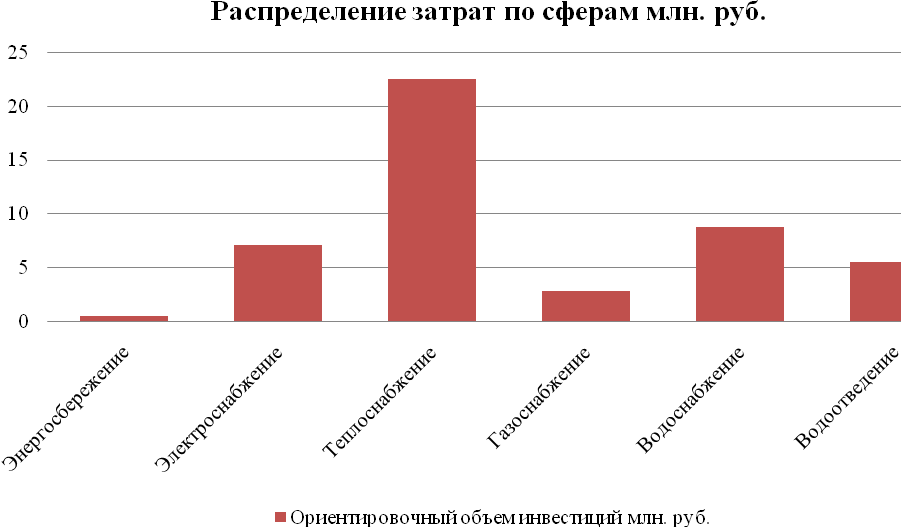 Рисунок 11 Распределение затрат по сферамКак видно из таблицы 23 и рисунка 11, наибольшие инвестиции предусмотрены в сфере тепло и водоснабжения. Мероприятия в сфере теплоснабжения предусмотрены Схемой и направлены главным образом строительство новой блок-модульной газовой котельной и заменой ветхих сетей. Мероприятия в сфере водоснабжения предусматривают замену сетей и замену насосов.Мероприятия направленные на энергосбережение в целом, предусматривают затраты в объеме 0,54 млн. рублей. Мероприятия направлены главным образом на капитальный ремонт и утепление жилых домов. Финансовые потребности для реализации программыЕжегодная динамика совокупной потребности в капитальных вложениях для реализации всей программы инвестиционных проектов Финансовые потребности на осуществление запланированных мероприятий по годам представлены в таблице 24 и на рисунке 12. Таблица 24 Финансовые потребности на осуществление запланированных мероприятий, млн. руб.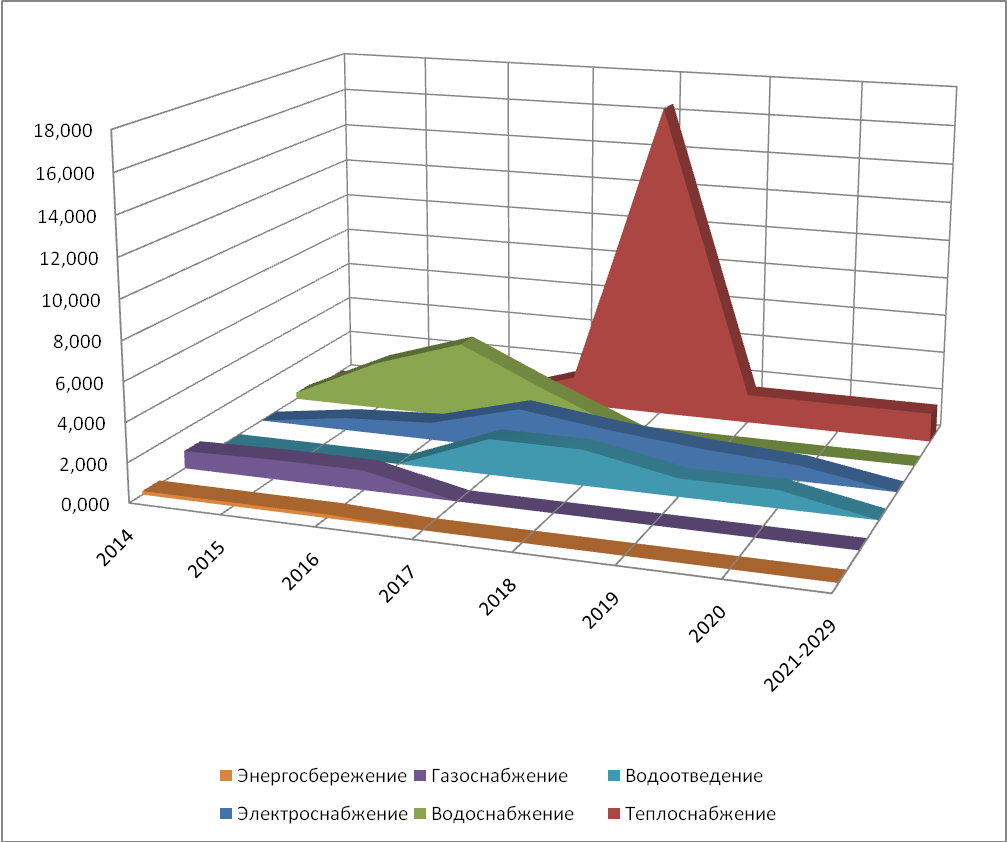 Рисунок 12 Финансовые потребности на осуществление запланированных мероприятийКак видно из таблицы 24 и рисунка 12, наибольшие инвестиции предусмотрены в 2015-2018 годах. Совокупные потребности в капитальных вложениях для реализации всей программы инвестиционных проектов, представлены в «».Таблица 25 Объемы финансирования проектов Программ по источникамОбъемы  финансирования  инвестиций по проектам Программы определены в ценах отчетного года, носят оценочный характер и подлежат ежегодному уточнению, исходя из возможностей бюджетов и степени реализации мероприятий. Финансовое обеспечение программных инвестиционных проектов может осуществляться за счет средств бюджетов всех уровней на основании законов, утверждающих бюджет.Организация реализации проектовИнвестиционные проекты, включенные в Программу, могут быть реализованы в следующих формах:проекты, реализуемые действующими организациями;проекты, выставленные на конкурс для привлечения сторонних инвесторов (в том числе организации, индивидуальные предприниматели, по договору коммерческой концессии (подрядные организации, определенные на конкурсной основе);проекты, для реализации  которых создаются организации с участием муниципального образования;проекты, для реализации которых создаются организации с участием действующих ресурсоснабжающих организаций.Основной формой реализации Программы является разработка инвестиционных программ организаций коммунального комплекса (водоснабжения, водоотведения), организаций, осуществляющих регулируемые виды деятельности в сфере электроснабжения, теплоснабжения, газоснабжения.Особенности принятия инвестиционных программ организаций коммунального комплекса.Инвестиционная программа организации коммунального комплекса по развитию системы коммунальной инфраструктуры - определяемая органами местного самоуправления для организации коммунального комплекса программа финансирования строительства и (или) модернизации системы коммунальной инфраструктуры и объектов, используемых для утилизации (захоронения) бытовых отходов, в целях реализации программы комплексного развития систем коммунальной инфраструктуры (далее также - инвестиционная программа).Инвестиционные программы организаций коммунального комплекса утверждаются органами местного самоуправления.Согласно требованиям Федерального закона от 30.12.2004 № 210-ФЗ «Об основах регулирования тарифов организаций коммунального комплекса» на основании программы комплексного развития систем коммунальной инфраструктуры органы местного самоуправления разрабатывают технические задания на разработку инвестиционных программ организаций коммунального комплекса, на основании которых  организации разрабатывают инвестиционные программы и определяют финансовые потребности на их реализацию. Источниками покрытия финансовых потребностей инвестиционных программ являются надбавки к тарифам для потребителей и плата за подключение к сетям инженерной инфраструктуры. Предложения о размере надбавки к ценам (тарифам) для потребителей и соответствующей надбавке к тарифам на товары и услуги организации коммунального комплекса, а также предложения о размерах тарифа на подключение к системе коммунальной инфраструктуры и тарифа организации коммунального комплекса на подключение подготавливает орган регулирования.Особенности принятия инвестиционных программ организаций, осуществляющих регулируемые виды деятельности в сфере теплоснабжения.Инвестиционная программа организации, осуществляющей регулируемые виды деятельности в сфере теплоснабжения, - программа финансирования мероприятий организации, осуществляющей регулируемые виды деятельности в сфере теплоснабжения, по строительству, капитальному ремонту, реконструкции и (или) модернизации источников тепловой энергии и (или) тепловых сетей в целях развития, повышения надежности и энергетической эффективности системы теплоснабжения, подключения теплопотребляющих установок потребителей тепловой энергии к системе теплоснабжения.Инвестиционные программы организаций, осуществляющих регулируемые виды деятельности в сфере теплоснабжения, согласно требованиям Федерального закона от 27.07.2010 № 190-ФЗ «О теплоснабжении», утверждаются органами государственной власти субъектов Российской Федерации по согласованию с органами местного самоуправления.   Правила согласования и утверждения инвестиционных программ организаций, осуществляющих регулируемые виды деятельности в сфере теплоснабжения,   утверждает Правительство Российской Федерации. Источниками покрытия финансовых потребностей инвестиционных программ организаций - производителей товаров и услуг в сфере теплоснабжения определяются согласно Правилам, утвержденным Постановлением Правительства РФ от 23.07.2007 № 464 «Об утверждении правил финансирования инвестиционных программ организаций коммунального комплекса - производителей товаров и услуг в сфере теплоснабжения».Особенности принятия инвестиционных программ субъектов электроэнергетикиИнвестиционная программа субъектов электроэнергетики - совокупность всех намечаемых к реализации или реализуемых субъектом электроэнергетики инвестиционных проектов.Правительство РФ в соответствии с требованиями Федерального закона от 26.03.2003 № 35-ФЗ «Об электроэнергетике» устанавливает критерии отнесения субъектов электроэнергетики к числу субъектов, инвестиционные программы которых (включая определение источников их финансирования) утверждаются уполномоченным федеральным органом исполнительной власти и (или) органами исполнительной власти субъектов Российской Федерации, и порядок утверждения (в том числе порядок согласования с органами исполнительной власти субъектов Российской Федерации) инвестиционных программ и осуществления контроля за реализацией таких программ.Правила утверждения инвестиционных программ субъектов электроэнергетики, в уставных капиталах которых участвует государство, и сетевых организаций утверждены Постановлением Правительства РФ от 01.12.2009 № 977. Источниками покрытия финансовых потребностей инвестиционных программ субъектов электроэнергетики являются инвестиционные ресурсы, включаемые в регулируемые тарифы.Особенности принятия программ газификации муниципальных образований и специальных надбавок к тарифам организаций, осуществляющих регулируемые виды деятельности в сфере газоснабженияВ целях дальнейшего развития газификации регионов и в соответствии со статьей 17 Федерального закона от 31.03.1999 № 69-ФЗ «О газоснабжении в Российской Федерации» Правительство Российской Федерации  своим Постановлением от  03.05.2001  № 335 «О порядке установления специальных надбавок к тарифам на транспортировку газа газораспределительными организациями для финансирования программ газификации» установило, что в тарифы на транспортировку газа по газораспределительным сетям могут включаться, по согласованию с газораспределительными организациями, специальные надбавки, предназначенные для финансирования программ газификации, утверждаемых органами исполнительной власти субъектов Российской Федерации.Программы газификации – это комплекс мероприятий и деятельность, направленные на осуществление перевода потенциальных потребителей на использование природного газа и поддержание надежного и безопасного газоснабжения существующих потребителей.Средства, привлекаемые за счет специальных надбавок, направляются на финансирование газификации жилищно-коммунального хозяйства, предусмотренной указанными программами.Размер специальных надбавок определяется органами исполнительной власти субъектов Российской Федерации по методике, утверждаемой Федеральной службой по тарифам.Специальные надбавки включаются в тарифы на транспортировку газа по газораспределительным сетям, установленные для соответствующей газораспределительной организации.Методика определения размера специальных надбавок к тарифам на услуги по транспортировке газа по газораспределительным сетям для финансирования программ газификации разработана во исполнение Федерального закона от  31.03. 1999 № 69-ФЗ «О газоснабжении в Российской Федерации», Постановления Правительства Российской Федерации от 03.05.2001 № 335 «О порядке установления специальных надбавок к тарифам на транспортировку газа газораспределительными организациями для финансирования программ газификации» и утверждена приказом ФСТ от 18.11.2008 № 264-э/5.Программа инвестиционных проектов, тариф и плата за подключение (присоединении) Основной формой реализации Программы комплексного развития систем коммунальной инфраструктуры (ПКР) является разработка инвестиционных программ организаций коммунального комплекса и организаций, осуществляющих регулируемые виды деятельности в сфере электро- и газоснабжения. Среди организаций коммунального комплекса на территории МО Запорожское сельское поселение инвестиционных программ ранее разработано не было. Формирование групп проектов, обоснование источников финансирования и оценка возможных совокупных инвестиционных затрат по инвестиционным проектам по каждой организации коммунального комплекса указано в «Таблица 26» и «Таблица 27» и более подробно описано в разрабатываемом.Для оценки уровней тарифов на каждый коммунальный ресурс необходимо провести анализ уровня естественного роста цен, а так же учесть инвестиционной составляющей в тарифе (инвестиционной надбавки) на всех этапах реализации ПКР. Согласно прогнозу долгосрочного социально – экономического развития РФ на период до 2030 года Минэкономразвития России, выделяются три сценария социально-экономического развития в долгосрочной перспективе – консервативный, инновационный и целевой (форсированный). Для прогнозируемого уровня тарифов за счёт естественного среднегодового прироста цен воспользуемся инновационным сценарием (вариант 2) повышения цен на услуги инфраструктурных компаний для населения и на услуги организаций ЖКХ.Таблица 26  Объемы финансирования проектов Программы по источникамТаблица 27 Оценка совокупных инвестиционных затрат по организациям коммунального комплексаТаблица 28 Оценка уровня тарифов, надбавок, платы за подключение, необходимые для реализации Программы*в таблице приведен усредненный тариф по всему жилому фондуПрогноз расходов населения на коммунальные ресурсы, расходов бюджета на социальную поддержку и субсидии, проверка доступности тарифов на коммунальные ресурсыРасчет расходов населения МО Запорожское сельское поселение на коммунальные ресурсы до 2029 г. произведен на основании показателей спроса населения на коммунальные ресурсы и прогнозируемых тарифов с учетом инвестиционной составляющей в тарифе (инвестиционной надбавки) по каждому из коммунальных ресурсов (). Расчёт прогноза доходов населения произведён в соответствии с прогнозом социально-экономического развития Приозерского района Ленинградской области на 2013-2015 гг и данными территориального органа Росстата по Ленинградской области и  согласно прогнозу долгосрочного социально – экономического развития РФ на период до 2030 года Минэкономразвития России. Денежный среднемесячный доход в среднем на душу населения Приозерского района Ленинградской области за 2013 год составил 14196 рублей, при среднемесячной заработной плате на одного работника - 23527 рублей.Таблица 29 Прогноз инфляции (прирост цен в %, в среднем за год)На 2014 – 2029 гг. сформирован прогноз изменения уровня платежей граждан МО Запорожское сельское поселение на электрическую энергию, тепловую энергию, газ, водоснабжения, водоотведения, УТБО, содержание и ремонт жилья с учётом доли потребителей того или иного ресурса от общего числа граждан.Совокупный объём платежей за коммунальные услуги сопоставили с прогнозом доходов населения МО Запорожское СП (доля затрат: 2014.г – 9,6%; 2020г – 13,1%; 2029г. – 14,8%), а так же сравнили с региональным стандартом стоимости жилищно-коммунальных услуг. Все сведения предоставлены в «».Региональные стандарты стоимости жилищно-коммунальных услуг используются для расчета субсидий и определения размера социальной поддержки при оплате жилого помещения и коммунальных услуг гражданам. Устанавливаются постановлением Правительства Ленинградской области. Определяются в рублях из расчета стоимости жилищно-коммунальных услуг на одного человека в месяц в отопительный сезон и в межотопительный сезон, включая стоимость содержания и ремонта жилого помещения.Исходя из того, что ожидаемая величина платежей граждан за жилищно-коммунальные услуги для  МО Запорожское сельское поселение не превышает предельную величину платежей граждан (региональный стандарт) на всех этапах реализации Программы, можно сделать вывод: выделение субсидий на оплату коммунальных услуг для населения в целом не требуется. Таблица 30 Прогноз расходов населения на коммунальные услугиТаблица 31 Сопоставление совокупных платежей с доходами для населения, проверка доступности тарифовМодель для расчета ПрограммыПо ежегодным результатам мониторинга осуществляется своевременная корректировка ПКР, в частности корректировка целевых показателей и данных программ инвестиционных проектов. Для корректировки основных разделов ПКР составлена электронная модель в виде базы данных структурированной и неструктурированной информации в электронных таблицах в формате MS Excel.Приложение 1Приложение 1. МероприятияПриложение 2Расчет перспективных тарифов в сфере теплоснабженияРасчет перспективных тарифов в сфере водоснабженияРасчет перспективных тарифов в сфере водоотведенияРАЗРАБОТАНОДиректорООО «АРЭН-ЭНЕРГИЯ»___________  З.А. Зайченко"       "                       2015 г.Полное название муниципального образованияМуниципальное образование Запорожское сельское поселение муниципального образования Приозерский муниципальный район Ленинградской областиСокращенное название муниципального образованияМО Запорожское сельское поселение муниципального образования Приозерский муниципальный районОрганизационно-правовая формаМуниципальное образованиеФорма собственностиМуниципальнаяУстав муниципального образованияпринят решением Совета депутатов муниципального образования Запорожское сельское поселение муниципального образования Приозерский муниципальный район Ленинградской области № 16 от 23 ноября 2005 г.. Внесены изменения Решением Совета Депутатов муниципального образования  Запорожское сельское поселение от 27.02.2009 г. № 212, от 10.06.2010 г. № 14.,  от 25.03.2013 г. № 130.ИНН4712039319КПП471201001Глава муниципального образования, председатель Совета депутатовЧистяков Алексей НиколаевичГлава администрацииЛестникова Валентина ВладимировнаНаименование20132014201520162017201820192020202520292030Прогноз, принятый в Генеральном плане26752750282529002975305031253200353338003867Прогноз, принимаемый в программе комплексного развития27402806287129373003306931343200353338003867Показатель2008200920102011201320202025202920302035Численность постоянного населения, чел.2245223922702600274032003534380038674200В том числе:Моложе трудоспособного возраста4074004034565247358669719971128Трудоспособного возраста1238123912511668167017001767182018341900Старше трудоспособного возраста600600612476546765901100910361172Численность детей до 18 лет (включительно)4074004034565247358669719971128Рождаемость, человек в расчете на 1000 жителей9,39,010,09,37,49,09,09,09,09,0Наименование201320202025202920302035Численность населения, чел274032003534380038674200Жилищная обеспеченность, м2/чел19,027,232,135,436,139,5Требуемый жилищный фонд, тыс. м252,087,0113,3134,4139,7166,0В том числе сохраняемый жилищный фонд, тыс. м2525151515151Увеличение жилищного фонда за счет площадей садоводческих и дачных объединений граждан, м2-1523303240Новое строительство, м2-2139535775Из которых, Индивидуальные жилые дома, плотность жилищного фонда 1000 кв. м/га (средний размер дома – 130 кв. м, средний размер приусадебного участка – 12 соток)2139535775№ п/пНаименование участковТерритория, гаЖилищный фонд, тыс. кв. м общей площадип. Денисово1212д. Замостье44п. Запорожское3030п. Луговое11п. Пески2613п. Пятиречье1010д. Удальцово105Всего9375В том числе:индивидуальные жилые дома с участками9375ОбъектыЕдиница измеренияТребуемая емкостьВ том числеВ том числеОбъектыЕдиница измеренияТребуемая емкостьСохраняемыеНовое строительствоУчреждения образованияУчреждения образованияУчреждения образованияУчреждения образованияУчреждения образованияДошкольные образовательные учреждениячисло мест31975244Общеобразовательные учреждениячисло мест657281376Учреждения здравоохраненияУчреждения здравоохраненияУчреждения здравоохраненияУчреждения здравоохраненияУчреждения здравоохраненияАмбулаторно-поликлинические учреждениячисло посещений в смену7626,750Учреждения культурыУчреждения культурыУчреждения культурыУчреждения культурыУчреждения культурыКлубы, учреждения клубного типачисло мест420250170Общедоступные библиотекитыс. единиц хранения2211,510,5Спортивные сооруженияСпортивные сооруженияСпортивные сооруженияСпортивные сооруженияСпортивные сооруженияСпортивные залыкв. м площади пола15002001300Предприятия торговли и общественного питания, коммунально-бытового обслуживанияПредприятия торговли и общественного питания, коммунально-бытового обслуживанияПредприятия торговли и общественного питания, коммунально-бытового обслуживанияПредприятия торговли и общественного питания, коммунально-бытового обслуживанияПредприятия торговли и общественного питания, коммунально-бытового обслуживанияПредприятия розничной торговликв. м торговой площади200010001000Предприятия общественного питания открытой сетичисло мест1708090Гостиницычисло коек300100Учреждения молодежной политикиУчреждения молодежной политикиУчреждения молодежной политикиУчреждения молодежной политикиУчреждения молодежной политикиУчреждения молодежной политикимногопрофильный клуб111ПоказателиЕд. изм.Оценка ПрогнозПрогнозПрогнозПрогнозПрогнозПрогнозПрогнозПоказателиЕд. изм.Оценка ПрогнозПрогнозПрогнозПрогнозПрогнозПрогнозПрогнозПоказателиЕд. изм.2013 г. 2014 г.2015 г.2016 г.2017 г.2018 г. 2025 г. 2029 г. Среднесписочная численность работников организаций  - всеготыс. чел.1,671,671,681,681,691,701,771,82Среднемесячная номинальная заработная платаруб.23 52724 30225 14326 14927 45128 64837 20542 552Средний совокупный доход населениямлн. руб.466,8483,4501,4522,8550,2575,7781,0920,0Стоимость предоставляемых населению жилищно-коммунальных услуг по экономически обоснованным тарифаммлн. руб.44,9452,5356,5861,3066,0971,35111,74136,00Оплата жилищно-коммунальных услуг в процентном соотношении к совокупному доходу%12,312,513,113,714,014,517,819,2РесурсНаименованиеед. изм. 2013201420152016201720182019202020252029Электро-снабжениеПотребление электрической энергиимлн кВт∙ч3,843,934,024,114,204,304,394,485,235,82Электро-снабжениеПрисоединенная нагрузкатыс. кВт1,101,121,151,171,201,231,251,281,411,52Электро-снабжениеВеличина новых нагрузоктыс. кВт0,000,030,050,080,110,130,160,180,320,42Электро-снабжениеУровень использования производственных мощностей%17,417,818,218,619,119,519,920,322,424,1ТеплоснабжениеУстановленная мощность котельнойГкал/ч3,9704,04,04,04,04,04,04,04,04,0ТеплоснабжениеРасполагаемая мощность котельнойГкал/ч3,6903,73,73,73,74,04,04,04,04,0ТеплоснабжениеСобственные нуждыГкал/ч0,0800,10,10,10,10,00,00,00,00,0ТеплоснабжениеПотери в тепловых сетяхГкал/ч0,1300,10,10,10,10,10,10,10,10,1ТеплоснабжениеПодключенная нагрузкаГкал/ч2,0402,72,82,93,03,03,03,03,03,0ТеплоснабжениеРезерв на источникеГкал/ч1,4400,80,70,50,50,80,80,80,80,8ТеплоснабжениеВыработка тепловой энергииГкал7049,97469,08961,08956,58921,08921,08921,08921,08921,08921,0ТеплоснабжениеСобственные нуждыГкал138,2140,0175,0135,0135,0135,0135,0135,0135,0135,0ТеплоснабжениеОтпуск тепловой энергии в сетьГкал6911,77329,08786,08821,58786,08786,08786,08786,08786,08786,0ТеплоснабжениеПотери в тепловых сетяхГкал512,0540,0650,0650,0650,0650,0650,0650,0650,0650,0ТеплоснабжениеПолезный отпуск тепловой энергииГкал6399,76789,08136,08171,58136,08136,08136,08136,08136,08136,0ТеплоснабжениеВ том числе населениюГкал5061,05061,06871,06871,06871,06871,06871,06871,06871,06871,0ГазоснабжениеПотребление природного газа на жилищно-коммунальные нуждытыс. м34100,04457,14814,35171,45528,65885,76242,96600,08400,09840,0ВодоснабжениеПотребление воды населениемтыс. м367,278,881,983,785,887,689,398,6103,6106,4ВодоотведениеВодоотведение от населениятыс. м345,7846,5547,3248,0948,8649,6350,451,1852,8653,88В относительных единицахПотребление электрической энергиио.е.1,01,01,01,11,11,11,11,21,41,5В относительных единицахПотребление тепловой энергиио.е.1,01,31,31,41,41,41,41,41,41,4В относительных единицахПотребление природного газа на жилищно-коммунальные нуждыо.е.1,01,11,21,31,31,41,51,62,02,4В относительных единицахПотребление водыо.е.1,01,01,01,01,01,11,11,21,21,3В относительных единицахВодоотведениео.е.1,01,01,11,11,11,11,11,11,21,2Населенные пунктыКоличество газифицированных квартирКоличество газифицированных квартирНаселенные пунктырезервуарыбаллонып. Денисово-21д. Замостье-20п. Запорожское422233п. Луговое-5п. Пески3п. Пятиречье-41д. Удальцово-2№п/пНаименованиенаселенно пунктаНаселение, чел.Население, чел.Нагрузка, кВтНагрузка, кВт№п/пНаименованиенаселенно пункта2035 г.2020 г.2020 г.2035 г.п. Денисово385235160100д. Замостье108484520п. Запорожское22902085920850п. Луговое67673030п. Пески67622127090п. Пятиречье461381185160д. Удальцово2131638565Всего:4200320016801280№Перечень населённых пунктов Запорожского сельского поселенияВодоснабжениеВодоотведениеРесурсоснабжающая организация1п. Запорожское++ООО УК «ОАЗИС»2п. Пятиречье+-ООО УК «ОАЗИС»3п. Денисово--ООО УК «ОАЗИС»4п.  Луговое--ООО УК «ОАЗИС»5п. Пески--ООО УК «ОАЗИС»6д.  Удальцово--ООО УК «ОАЗИС»7д. Замостье--ООО УК «ОАЗИС»«+» – наличие технологических зон с централизованными системами; «-» – отсутствие технологических зон с централизованными системами«+» – наличие технологических зон с централизованными системами; «-» – отсутствие технологических зон с централизованными системами«+» – наличие технологических зон с централизованными системами; «-» – отсутствие технологических зон с централизованными системами«+» – наличие технологических зон с централизованными системами; «-» – отсутствие технологических зон с централизованными системами«+» – наличие технологических зон с централизованными системами; «-» – отсутствие технологических зон с централизованными системами№ПотребительКоличество млн. куб. м/годКоличество млн. куб. м/год№Потребитель1-я очередьРасчётный срок1Всё поселение3,2 тыс. чел.4,2 тыс. чел.2Население0,70,93Теплоисточники5,9/5,311,1/10Всего6,612в т. ч. новое строительство2,56,1Наименование поставщика отходов2010 г., тыс. куб. м2011 г., тыс. куб. м2012 г., тыс. куб. м2013 год, тыс.куб.м2014 год, тыс.куб.м2015 год, тыс.куб.мНаселение (многоквартирные дома)2,3182,3182,3182,3182,3182,318Организации и учреждения общественного назначения, торговые предприятия3,252,342,52,243,53,85Крупногабаритный мусор0,40,40,40,40,40,4ВСЕГО5,9685,0585,2184,9586,2186,568РайонНаименование объектаМощность объекта, м3Объем размещенных отходов, %ПриозерскийОАО «УК по обр. с отходами в Ленинградской области (пос. Тракторное)»67900045ПоказателиЕд. изм.201220132014Расходы на производство тепловой энергии:Материалытыс.руб.65,7037,1034,53Топливотыс.руб.8333,168610,7511068,78Электроэнергиятыс.руб.162,24247,50275,00Водатыс.руб.26,35128,40172,88Амортизация оборудованиятыс.руб.0,000,000,00Зарплата производственных рабочихтыс.руб.1226,201336,531537,01Страховые взносытыс.руб.370,30403,63464,17Прочие прямые расходытыс.руб.554,70211,75324,55Ремонтные работытыс.руб.Цеховые расходытыс.руб.513,12725,00964,50Покупная теплоэнергиятыс.руб.0,000,000,00ИТОГО сумма по разделу 2тыс.руб.11251,7311700,6614841,42Удельная себестоимость производства теплоэнергиируб./Гкал1833,421828,312185,90Расходы на производство товарной тепловой энергии:Затраты на производство товарной теплоэнергиитыс.руб.11251,7311700,6614840,04Общехозяйственные расходы, относимые на производство товарной теплоэнергиитыс.руб.971,991063,851192,24Итого затрат на производство товарной теплоэнергиитыс.руб.12237,3112764,5116032,27Удельная себестоимость производства товарной теплоэнергиируб./Гкал1991,801994,542361,51Расходы на транспортировку тепловой энергииМатериалытыс.руб.28,1029,8648,50Водатыс.руб.0,000,000,00Электроэнергиятыс.руб.697,60990,001100,00Зарплата производственных рабочихтыс.руб.71,06220,80253,92Страховые взносытыс.руб.21,4666,6876,68Прочие прямые расходытыс.руб.554,73211,75324,55Цеховые расходытыс.руб.300,00291,20451,95ИТОГО сумма по разделу 4тыс.руб.1672,951810,292255,60Удельная себестоимость распределения теплоэнергиируб./Гкал272,60282,87332,24Расходы по распределению товарной тепловой энергии:Затраты по распределению товарной тепловой энергиитыс.руб.1672,951810,292255,60Общехозяйственные расходы, относимые на распределение товарной теплоэнергиитыс.руб.220,14222,94249,81Итого затрат по распределению товарной теплоэнергиитыс.руб.1893,092033,232505,41Удельная себестоимость распределения товарной теплоэнергиируб./Гкал308,47317,71369,04Итого затраты на товарную теплоэнергию (п.3.3+п.5.3)тыс.руб.14116,7914797,7418537,69Удельная себестоимость товарной теплоэнергиируб./Гкал2300,282312,252730,55Тариф2115,832363,682730,55Всего доходовтыс.руб.12984,8515126,8918537,69Производственная прибыльтыс.руб.-1131,94329,150,00Протяженность теплосетей, находящихся на балансе предприятия  (в аренде)км.4,004,004,00в т.ч.                                             относящихся к регулируемой деятельностикм.4,004,004,00Цена единицы натурального топлива с доставкойгазруб/м3угольруб/тн3531,935004 245,55мазутруб/тнУдельная стоимость электроэнергиируб/кВт.ч3,384,955,50Удельная стоимость водыруб/м314,5616,0521,61Период вступления тарифаТариф руб/Гкал2012С 1.01.12 по 1.07.12-2034,24 С 1.07.12 по 31.12.12-2248,44 2013С 1.01.13 по 30.06.13 2248,44 С 1.07.13 по 31.12.13 2550,952014С 1.01.14 по 30.06.14 -2550,95 С 1.07.14 по 31.12.14 -2642,34 № п.п.Наименование мероприятийЗатраты наЗатраты наЗатраты на№ п.п.Наименование мероприятий2014год2015год2016 год1. Обслуживание  уличного освещения МО Запорожское  СП1. Обслуживание  уличного освещения МО Запорожское  СП1. Обслуживание  уличного освещения МО Запорожское  СП1. Обслуживание  уличного освещения МО Запорожское  СП1. Обслуживание  уличного освещения МО Запорожское  СП1.1.Обслуживание уличного освещения90010001000Итого по разделу 1Итого по разделу 1900100010002. Санитарное содержание территории МО Запорожское  СП2. Санитарное содержание территории МО Запорожское  СП2. Санитарное содержание территории МО Запорожское  СП2. Санитарное содержание территории МО Запорожское  СП2. Санитарное содержание территории МО Запорожское  СП2.1.Ликвидация несанкционированных свалок и навалов мусора, вывоз ТБО и КГМ1002001002.2.Уборка ТБО и крупногабаритного мусора:                                                   Вывоз и размещение ТБО                    10001000900                          2.3.Окашивание территории населенных пунктов и содержание газонов, приобретение расходных материалов, ГСМ, запчасти для косилок2002002002.4.Уборка территории привлекаемыми рабочими 2002002002.5.Ремонт и чистка общественных  колодцев п. Денисово, п. Запорожское1020202.6.Проведение мероприятий у мест массового отдыха населения у воды: 2.6.    - водолазное обследование акватории места отдыха,  5050502.6.- лабораторные исследования воды, почвы,   202020  2.6.- служба спасателей на воде1001001002,9Ремонт братских захоронений и памятников305050Итого по разделу 2Итого по разделу 21710184018403. Содержание мест захоронения МО Запорожское  СП3. Содержание мест захоронения МО Запорожское  СП3. Содержание мест захоронения МО Запорожское  СП3. Содержание мест захоронения МО Запорожское  СП3. Содержание мест захоронения МО Запорожское  СП3.1.Захоронение невостребованных умерших555Итого по разделу 3Итого по разделу 35554. Комплексное благоустройство населённых пунктов МО Запорожское  СП4. Комплексное благоустройство населённых пунктов МО Запорожское  СП4. Комплексное благоустройство населённых пунктов МО Запорожское  СП4. Комплексное благоустройство населённых пунктов МО Запорожское  СП4. Комплексное благоустройство населённых пунктов МО Запорожское  СП4.1.Уход и устройство (земля) клумб, покраска малых форм, детских площадок -  школьная бригада1001001004.2.Строительство контейнерных площадок: д. Удальцово, п. Луговое200100100Итого по разделу 4Итого по разделу 43002002005. Привлечение населения в процесс благоустройства территории поселения5. Привлечение населения в процесс благоустройства территории поселения5. Привлечение населения в процесс благоустройства территории поселения5. Привлечение населения в процесс благоустройства территории поселения5. Привлечение населения в процесс благоустройства территории поселения5.1.Огораживание территории: ул. 5050505.2.Огораживание детской площадки, реконструкция детской площадки  1501001005.2.Проведение субботников, приобретение инвентаря  202020Итого по разделу 5Итого по разделу 5220170170Итого по ПрограммеИтого по Программе313532153215№ п.п.Наименование         мероприятийЗатраты, Тыс.руб.Затраты, Тыс.руб.Затраты, Тыс.руб.№ п.п.Наименование         мероприятий2014201520161. Энергосбережение и повышение энергетической эффективности МО Запорожское СП1. Энергосбережение и повышение энергетической эффективности МО Запорожское СП1. Энергосбережение и повышение энергетической эффективности МО Запорожское СП1. Энергосбережение и повышение энергетической эффективности МО Запорожское СП1. Энергосбережение и повышение энергетической эффективности МО Запорожское СП1.1.Разработка проектно-сметной документации реконструкции системы ХВС и канализации350400400Итого по разделу 1Итого по разделу 13504004002. Газификация муниципального образования МО Запорожское СП2. Газификация муниципального образования МО Запорожское СП2. Газификация муниципального образования МО Запорожское СП2. Газификация муниципального образования МО Запорожское СП2. Газификация муниципального образования МО Запорожское СП2.1.Разработка проектной документации ПИР, СМР 90010001000Итого по разделу 2Итого по разделу 2900100010003. Водоснабжение и водоотведение муниципального образования МО Запорожское СП3. Водоснабжение и водоотведение муниципального образования МО Запорожское СП3. Водоснабжение и водоотведение муниципального образования МО Запорожское СП3. Водоснабжение и водоотведение муниципального образования МО Запорожское СП3. Водоснабжение и водоотведение муниципального образования МО Запорожское СП3.1.Реконструкция канализационных очистных сооружений сточных вод п. Запорожское15003253.2.Реконструкция водопровода п.Запорожское ул.Советская3253503503.3.Строительство  водопровода «Южный»700100010003,4Паспорта скважин1005050Итого по разделу 3Итого по разделу 3262517251400Итого по ПрограммеИтого по Программе387531252800№ п.п.Наименование мероприятийЗатраты на, тыс. руб.Затраты на, тыс. руб.Затраты на, тыс. руб.№ п.п.Наименование мероприятий2014201520161. Развитие инженерной и социальной инфраструктуры в районах массовой жилой застройки1. Развитие инженерной и социальной инфраструктуры в районах массовой жилой застройки1. Развитие инженерной и социальной инфраструктуры в районах массовой жилой застройки1. Развитие инженерной и социальной инфраструктуры в районах массовой жилой застройки1. Развитие инженерной и социальной инфраструктуры в районах массовой жилой застройки1.1.Подготовка проектно-сметной документации на строительство объектов коммунальной, инженерной, транспортной инфраструктуры10001000Итого по разделу 1Итого по разделу 1100010002. Обеспечение качественным жильем граждан на территории муниципального образования2. Обеспечение качественным жильем граждан на территории муниципального образования2. Обеспечение качественным жильем граждан на территории муниципального образования2. Обеспечение качественным жильем граждан на территории муниципального образования2. Обеспечение качественным жильем граждан на территории муниципального образования2.1.Покупка квартиры1400Итого по разделу 2Итого по разделу 21400Итого по ПрограммеИтого по Программе140010001000Наименование Ввода оборудованные ПУВвода не оборудованные ПУТепловая энергия8 домов15 домовЭлектрическая энергия17 домов-ХВС12 домов15 домов№ п/пОжидаемые результаты ПрограммыЦелевые показатели1Система электроснабженияСистема электроснабжения1.1Доступность для потребителейПовышение доступности предоставления коммунальных услуг в части электроснабжения населениюДоля потребителей в жилых домах, обеспеченных доступом к электроснабжению, %1.1Доступность для потребителейПовышение доступности предоставления коммунальных услуг в части электроснабжения населениюДоля расходов на оплату услуг электроснабжения в совокупном доходе населения, %1.1Доступность для потребителейПовышение доступности предоставления коммунальных услуг в части электроснабжения населениюИндекс нового строительства сетей, %1.2Спрос на услуги электроснабженияОбеспечение сбалансированности систем электроснабженияПотребление электрической энергии, млн кВт∙ч1.2Спрос на услуги электроснабженияОбеспечение сбалансированности систем электроснабженияПрисоединенная нагрузка, кВт1.2Спрос на услуги электроснабженияОбеспечение сбалансированности систем электроснабженияВеличина новых нагрузок, кВт1.2Спрос на услуги электроснабженияОбеспечение сбалансированности систем электроснабженияУровень использования производственных мощностей, %1.3Охват потребителей приборами учетаОбеспечение сбалансированности услугами электроснабжения объектов капитального строительства социального или промышленного назначенияДоля объемов электрической энергии, расчеты за которую осуществляются с использованием приборов учета (в части МКД – с использованием коллективных приборов учета), в общем объеме электрической энергии, потребляемой на территории муниципального образования, %1.3Охват потребителей приборами учетаОбеспечение сбалансированности услугами электроснабжения объектов капитального строительства социального или промышленного назначенияДоля объемов электрической энергии, потребляемой в МКД, расчеты за которую осуществляются с использованием приборов учета, в общем объеме ЭЭ, потребляемой МКД, %1.3Охват потребителей приборами учетаОбеспечение сбалансированности услугами электроснабжения объектов капитального строительства социального или промышленного назначенияДоля объемов  электрической энергии на обеспечение бюджетных учреждений, расчеты за которую осуществляются с использованием приборов учета, %1.4Надежность обслуживания систем электроснабженияПовышение надежности работы системы электроснабжения в соответствии с нормативными требованиямиАварийность системы электроснабжения (количество аварий и повреждений на 1 км сети в год), ед.1.4Надежность обслуживания систем электроснабженияПовышение надежности работы системы электроснабжения в соответствии с нормативными требованиямиПеребои в снабжении потребителей, час/чел.1.4Надежность обслуживания систем электроснабженияПовышение надежности работы системы электроснабжения в соответствии с нормативными требованиямиПродолжительность (бесперебойность) поставки товаров и услуг, час./день1.4Надежность обслуживания систем электроснабженияПовышение надежности работы системы электроснабжения в соответствии с нормативными требованиямиИзнос коммунальных систем, %1.4Надежность обслуживания систем электроснабженияПовышение надежности работы системы электроснабжения в соответствии с нормативными требованиямиПротяженность сетей, нуждающихся в замене, км1.4Надежность обслуживания систем электроснабженияПовышение надежности работы системы электроснабжения в соответствии с нормативными требованиямиДоля ежегодно заменяемых сетей, %1.5Ресурсная эффективность электроснабженияПовышение эффективности работы систем электроснабженияОбеспечение услугами электроснабжения  новых объектов капитального строительства социального или промышленного назначенияУровень потерь электрической энергии, %1.5Ресурсная эффективность электроснабженияПовышение эффективности работы систем электроснабженияОбеспечение услугами электроснабжения  новых объектов капитального строительства социального или промышленного назначенияЧисленность работающих на 1000 обслуживаемых жителей, чел.1.5Ресурсная эффективность электроснабженияПовышение эффективности работы систем электроснабженияОбеспечение услугами электроснабжения  новых объектов капитального строительства социального или промышленного назначенияФондообеспеченность системы электроснабжения, руб.1.6Эффективность потребления  электрической энергииУдельное электропотребление населения, кВт∙ч/чел./мес.2Система теплоснабженияСистема теплоснабжения2.1Доступность для потребителейПовышение доступности предоставления коммунальных услуг в части теплоснабжения населениюДоля потребителей в жилых домах, обеспеченных доступом к теплоснабжению, %2.1Доступность для потребителейПовышение доступности предоставления коммунальных услуг в части теплоснабжения населениюДоля расходов на оплату услуг теплоснабжения в совокупном доходе населения, %2.1Доступность для потребителейПовышение доступности предоставления коммунальных услуг в части теплоснабжения населениюИндекс нового строительства сетей, %2.2Показатели спроса на услуги теплоснабженияОбеспечение сбалансированности систем теплоснабженияПотребление тепловой энергии, Гкал2.2Показатели спроса на услуги теплоснабженияОбеспечение сбалансированности систем теплоснабженияПрисоединенная нагрузка, Гкал/ч2.2Показатели спроса на услуги теплоснабженияОбеспечение сбалансированности систем теплоснабженияВеличина новых нагрузок, Гкал/ч2.2Показатели спроса на услуги теплоснабженияОбеспечение сбалансированности систем теплоснабженияУровень использования производственных мощностей, %2.3Качество услуг теплоснабженияСоответствие качества услуг установленным требованиям (Постановление Правительства Российской Федерации от 06.05.2011 № 354 «О предоставлении коммунальных услуг собственникам и пользователям помещений в многоквартирных домах и жилых домах»), %2.4Охват потребителей приборами учетаОбеспечение сбалансированности услугами теплоснабжения объектов капитального строительства социального или промышленного назначенияДоля объемов тепловой энергии, расчеты за которую осуществляются с использованием приборов учета (в части МКД – с использованием коллективных приборов учета), в общем объеме тепловой энергии, потребляемой на территории муниципального образования, %2.4Охват потребителей приборами учетаОбеспечение сбалансированности услугами теплоснабжения объектов капитального строительства социального или промышленного назначенияДоля объемов тепловой энергии, потребляемой в МКД, расчеты за которую осуществляются с использованием приборов учета, в общем объеме ТЭ, потребляемой МКД, %2.4Охват потребителей приборами учетаОбеспечение сбалансированности услугами теплоснабжения объектов капитального строительства социального или промышленного назначенияДоля объемов  тепловой энергии на обеспечение бюджетных учреждений, расчеты за которую осуществляются с использованием приборов учета, %2.5Надежность обслуживания систем теплоснабжения Повышение надежности работы системы теплоснабжения в соответствии с нормативными требованиямиКоличество аварий и повреждений на 1 км сети в год, ед.2.5Надежность обслуживания систем теплоснабжения Повышение надежности работы системы теплоснабжения в соответствии с нормативными требованиямиИзнос коммунальных систем, %2.5Надежность обслуживания систем теплоснабжения Повышение надежности работы системы теплоснабжения в соответствии с нормативными требованиямиПротяженность сетей, нуждающихся в замене, км2.5Надежность обслуживания систем теплоснабжения Повышение надежности работы системы теплоснабжения в соответствии с нормативными требованиямиДоля ежегодно заменяемых сетей, %2.5Надежность обслуживания систем теплоснабжения Повышение надежности работы системы теплоснабжения в соответствии с нормативными требованиямиУровень потерь и неучтенных расходов тепловой энергии, %2.6Ресурсная эффективность теплоснабжения Повышение эффективности работы системы теплоснабженияУдельный расход электроэнергии, кВт∙ч/Гкал2.6Ресурсная эффективность теплоснабжения Повышение эффективности работы системы теплоснабженияУдельный расход топлива, кг у.т./Гкал2.6Ресурсная эффективность теплоснабжения Повышение эффективности работы системы теплоснабженияУдельный расход воды, м3/Гкал2.6Ресурсная эффективность теплоснабжения Повышение эффективности работы системы теплоснабженияЧисленность работающих на 1000 обслуживаемых жителей, чел.2.6Ресурсная эффективность теплоснабжения Повышение эффективности работы системы теплоснабженияФондообеспеченность системы теплоснабжения, руб.2.6Ресурсная эффективность теплоснабжения Повышение эффективности работы системы теплоснабженияСредняя норма амортизационных отчислений, %2.7Эффективность потребления  тепловой энергииУдельное теплопотребления населения, Гкал/м22.8Воздействие на окружающую среду Снижение негативного воздействия на окружающую средуОбъем выбросов3Системы водоснабжения и водоотведения (водопроводно-канализационное хозяйство)Системы водоснабжения и водоотведения (водопроводно-канализационное хозяйство)3.1Доступность для потребителейПовышение доступности предоставления коммунальных услуг в части водоснабжения и водоотведения населениюДоля потребителей в жилых домах, обеспеченных доступом к водоснабжению (водоотведению), %3.1Доступность для потребителейПовышение доступности предоставления коммунальных услуг в части водоснабжения и водоотведения населениюДоля расходов на оплату услуг водоснабжения (водоотведения) в совокупном доходе населения, %3.1Доступность для потребителейПовышение доступности предоставления коммунальных услуг в части водоснабжения и водоотведения населениюИндекс нового строительства сетей, %3.2Показатели спроса на услуги водоснабжения и водоотведенияОбеспечение сбалансированности систем водоснабжения (водоотведения)Потребление воды (водоотведение), тыс. м3 3.2Показатели спроса на услуги водоснабжения и водоотведенияОбеспечение сбалансированности систем водоснабжения (водоотведения)Присоединенная нагрузка, м3/сут.3.2Показатели спроса на услуги водоснабжения и водоотведенияОбеспечение сбалансированности систем водоснабжения (водоотведения)Величина новых нагрузок, м3/сут.3.2Показатели спроса на услуги водоснабжения и водоотведенияОбеспечение сбалансированности систем водоснабжения (водоотведения)Уровень использования производственных мощностей, %3.3Показатели качества поставляемых услуг водоснабжения и водоотведенияПовышение качества предоставления коммунальных услуг в части услуг водоснабжения и водоотведения населениюСоответствие качества воды установленным требованиям, %3.3Показатели качества поставляемых услуг водоснабжения и водоотведенияПовышение качества предоставления коммунальных услуг в части услуг водоснабжения и водоотведения населениюСоответствие качества сточных вод установленным требованиям, %3.4Охват потребителей приборами учетаОбеспечение сбалансированности услугами водоснабжения объектов капитального строительства социального или промышленного назначенияДоля объемов воды, расчеты за которую осуществляются с использованием приборов учета (в части МКД – с использованием коллективных приборов учета), в общем объеме воды, потребляемой на территории муниципального образования, %3.4Охват потребителей приборами учетаОбеспечение сбалансированности услугами водоснабжения объектов капитального строительства социального или промышленного назначенияДоля объемов воды, потребляемой в МКД, расчеты за которую осуществляются с использованием приборов учета, в общем объеме воды, потребляемой МКД, %3.4Охват потребителей приборами учетаОбеспечение сбалансированности услугами водоснабжения объектов капитального строительства социального или промышленного назначенияДоля объемов  воды на обеспечение бюджетных учреждений, расчеты за которую осуществляются с использованием приборов учета, %3.5Надежность обслуживания систем водоснабжения и водоотведенияПовышение надежности работы системы водоснабжения и водоотведения  в соответствии с нормативными требованиямиКоличество аварий и повреждений на 1 км сети в год, ед.3.5Надежность обслуживания систем водоснабжения и водоотведенияПовышение надежности работы системы водоснабжения и водоотведения  в соответствии с нормативными требованиямиИзнос коммунальных систем, %3.5Надежность обслуживания систем водоснабжения и водоотведенияПовышение надежности работы системы водоснабжения и водоотведения  в соответствии с нормативными требованиямиПротяженность сетей, нуждающихся в замене, км3.5Надежность обслуживания систем водоснабжения и водоотведенияПовышение надежности работы системы водоснабжения и водоотведения  в соответствии с нормативными требованиямиДоля ежегодно заменяемых сетей, %3.5Надежность обслуживания систем водоснабжения и водоотведенияПовышение надежности работы системы водоснабжения и водоотведения  в соответствии с нормативными требованиямиУровень потерь и неучтенных расходов воды, %3.6Ресурсная эффективность водоснабжения и водоотведенияПовышение эффективности работы систем водоснабжения и водоотведенияОбеспечение услугами водоснабжения и водоотведения  новых объектов капитального строительства социального или промышленного назначенияУдельный расход электроэнергии, кВт∙ч/м3 3.6Ресурсная эффективность водоснабжения и водоотведенияПовышение эффективности работы систем водоснабжения и водоотведенияОбеспечение услугами водоснабжения и водоотведения  новых объектов капитального строительства социального или промышленного назначенияЧисленность работающих на 1000 обслуживаемых жителей, чел.3.6Ресурсная эффективность водоснабжения и водоотведенияПовышение эффективности работы систем водоснабжения и водоотведенияОбеспечение услугами водоснабжения и водоотведения  новых объектов капитального строительства социального или промышленного назначенияФондообеспеченность системы водоснабжения и водоотведения, руб.3.6Ресурсная эффективность водоснабжения и водоотведенияПовышение эффективности работы систем водоснабжения и водоотведенияОбеспечение услугами водоснабжения и водоотведения  новых объектов капитального строительства социального или промышленного назначенияЧисленность работающих на 1000 обслуживаемых жителей, чел.3.7Эффективность потребления  воды и водоотведенияУдельное водопотребления м3/чел./мес.3.8Воздействие на окружающую среду Снижение негативного воздействия на окр-ю средуОбъем выбросов 4Система газоснабженияСистема газоснабжения4.1Доступность для потребителейПовышение доступности предоставления коммунальных услуг в части газоснабжения населениюДоля потребителей в жилых домах, обеспеченных доступом к централизованному газоснабжению, %4.1Доступность для потребителейПовышение доступности предоставления коммунальных услуг в части газоснабжения населениюДоля расходов на оплату услуг газоснабжения в совокупном доходе населения, %4.1Доступность для потребителейПовышение доступности предоставления коммунальных услуг в части газоснабжения населениюИндекс нового строительства сетей, %4.2Показатели спроса на услуги газоснабженияОбеспечение сбалансированности систем газоснабженияПотребление газа, тыс. м3 4.2Показатели спроса на услуги газоснабженияОбеспечение сбалансированности систем газоснабженияПрисоединенная нагрузка, м3/ч4.2Показатели спроса на услуги газоснабженияОбеспечение сбалансированности систем газоснабженияВеличина новых нагрузок, м3/ч4.2Показатели спроса на услуги газоснабженияОбеспечение сбалансированности систем газоснабженияУровень использования производственных мощностей, %4.3Охват потребителей приборами учетаОбеспечение сбалансированности услугами газоснабжения объектов капитального строительства социального или промышленного назначенияДоля объемов природного газа, расчеты за который осуществляются с использованием приборов учета, %4.3Охват потребителей приборами учетаОбеспечение сбалансированности услугами газоснабжения объектов капитального строительства социального или промышленного назначенияДоля объемов природного газа, потребляемого (используемого) в многоквартирных домах, расчеты за который осуществляются с использованием индивидуальных приборов учета, %4.4Надежность обслуживания систем газоснабженияПовышение надежности работы системы газоснабжения  в соответствии с нормативными требованиямиКоличество аварий и повреждений на 1 км сети в год, ед.4.4Надежность обслуживания систем газоснабженияПовышение надежности работы системы газоснабжения  в соответствии с нормативными требованиямиИзнос коммунальных систем, %4.4Надежность обслуживания систем газоснабженияПовышение надежности работы системы газоснабжения  в соответствии с нормативными требованиямиПротяженность сетей, нуждающихся в замене, км4.4Надежность обслуживания систем газоснабженияПовышение надежности работы системы газоснабжения  в соответствии с нормативными требованиямиДоля ежегодно заменяемых сетей, %4.5.Ресурсная эффективность газоснабженияПовышение эффективности работы систем газоснабженияОбеспечение услугами газоснабжения  новых объектов капитального строительства социального или промышленного назначенияУровень потерь и неучтенных расходов газа, %4.6Эффективность потребления  газаУдельное потребление газа, м3/чел./мес.4.7Воздействие на окр-ю среду Снижение негативного воздействия на окр-ю средуОбъем выбросов № п/пМероприятиеСрок выполнения, гг.1Строительство трансформаторной подстанций 10/0,4кВ в п. Денисово - 2 шт.2015-20202Строительство трансформаторной подстанций 10/0,4кВ в п. Запорожское - 2 шт.2015-20203Строительство трансформаторной подстанций 10/0,4кВ в п. Запорожское - 3 шт.2020-20304Строительство трансформаторной подстанций 10/0,4кВ в п. Пески - 1 шт.2015-20205Строительство трансформаторной подстанций 10/0,4кВ в п. Пятиречье - 1 шт.2015-20206Строительство трансформаторной подстанций 10/0,4кВ в д. Удальцово - 2 шт.2015-20207Строительство сетей 10 кВ в п. Денисово - 1,7 км2015-20208Строительство сетей 10 кВ в п. Запорожское - 10,0 км2015-20209Строительство сетей 10 кВ в п. Пески - 6,0 км2015-202010Строительство сетей 10 кВ в п. Пятиречье - 3,0 км2015-202011Строительство сетей 10 кВ в п. Луговое - 1,0 км2015-2020Диаметр трубопроводаСтоимость прокладки 1 погонного метра, руб.Стоимость прокладки 1 погонного метра, руб.Диаметр трубопроводаБез стоимости трубы и сварки стыковСо стоимостью трубы и монтажом стыковД = 63 ммот 700от 800Д = 110 ммот 1 000от 1 300Д = 160 ммот 1 700от 2 200Д = 225 ммот 3 000от 4 300Д = 315 ммот 4 000от 5 650Д = 400 ммот 7 000от 10 350Д = 500 ммот 8 000от 12 800Д = 630 ммот 9 800от 17 200Сфера инвестицийКоличество инвестиционных проектов, штОриентировочный объем инвестиций млн. руб.Объем в % соотношенииЭнергосбережение10,541,1Электроснабжение117,15515,1Теплоснабжение222,5047,5Газоснабжение12,906,1Водоснабжение68,77518,5Водоотведение25,52511,7Итого2347,395100,0В том числе из бюджета МО Запорожское СП, млн. рублей10,0910,2Бюджет Ленинградской области, млн. рублей1140,14984,7Плата за подключение, млн. рублей117,15515,1Наименование20142015201620172018201920202021-2029ВсегоЭлектроснабжение0,6500,9052,1501,5501,1000,8000,0007,155Теплоснабжение0,0000,0000,0001,50016,5001,5001,5001,50022,500Водоснабжение0,3422,5084,0081,9170,0000,0000,0000,0008,775Газоснабжение0,9001,0001,0000,0000,0000,0000,0000,0002,900Водоотведение0,0000,0000,0001,8381,8380,9250,9250,0005,525Энергосбережение0,1800,1800,1800,0000,0000,0000,0000,0000,540Всего1,4224,3386,0937,40519,8883,5253,2251,50047,395Наименование20142015201620172018201920202021-2029Всеговсего1,4884,3056,0607,40419,8883,5253,2251,50047,395федеральный бюджет000000000областной бюджет1,4883,6555,1555,20918,29222240,149бюджет МО0,0000,0000,0000,0460,0460,0000,0000,0000,091внебюджетные источники00,6500,9052,1501,5501,1000,8000,0007,155НаименованиеИсточники финансирования, тыс. руб.Сумма и источники финансирования, тыс. руб.Сумма и источники финансирования, тыс. руб.Сумма и источники финансирования, тыс. руб.Сумма и источники финансирования, тыс. руб.Сумма и источники финансирования, тыс. руб.Сумма и источники финансирования, тыс. руб.Сумма и источники финансирования, тыс. руб.Сумма и источники финансирования, тыс. руб.Сумма и источники финансирования, тыс. руб.Сумма и источники финансирования, тыс. руб.НаименованиеИсточники финансирования, тыс. руб.Всего201420152016201720182019202020212022Программа инвестиционных проектов в электроснабжениивсего7,15500,6500,9052,1501,5501,1000,80000Программа инвестиционных проектов в электроснабжениифедеральный бюджет0000000000Программа инвестиционных проектов в электроснабженииобластной бюджет0000000000Программа инвестиционных проектов в электроснабжениибюджет МО0000000000Программа инвестиционных проектов в электроснабжениивнебюджетные источники7,15500,6500,9052,1501,5501,1000,80000Программа инвестиционных проектов в теплоснабжениивсего22,5000001,500016,50001,50001,50001,50000Программа инвестиционных проектов в теплоснабжениифедеральный бюджет0000000000Программа инвестиционных проектов в теплоснабженииобластной бюджет22,500000216,5002220Программа инвестиционных проектов в теплоснабжениибюджет МО0,0000000,0000,0000,0000,0000,0000Программа инвестиционных проектов в теплоснабжениивнебюджетные источники0,0000000,0000,0000,0000,0000,0000Программа инвестиционных проектов в водоснабжениивсего8,7750,3422,5084,0081,91700000Программа инвестиционных проектов в водоснабжениифедеральный бюджет0000000000Программа инвестиционных проектов в водоснабженииобластной бюджет8,7750,3422,5084,0081,91700000Программа инвестиционных проектов в водоснабжениибюджет МО0,0000,0000,0000,0000,00000000Программа инвестиционных проектов в водоснабжениивнебюджетные источники0,00000,0000,0000,00000000Программа инвестиционных проектов в водоотведениивсего5,525000,0001,8381,8380,9250,92500Программа инвестиционных проектов в водоотведениифедеральный бюджет0000000000Программа инвестиционных проектов в водоотведенииобластной бюджет5,4340001,7921,7921100Программа инвестиционных проектов в водоотведениибюджет МО0,091000,0000,0460,0460000Программа инвестиционных проектов в водоотведениивнебюджетные источники0,000000,0000,0000,0000,0000,00000Программа инвестиционных проектов в сфере захоронении (утилизации) ТБО, КГО и других отходоввсего0,0000000000Программа инвестиционных проектов в сфере захоронении (утилизации) ТБО, КГО и других отходовфедеральный бюджет0000000000Программа инвестиционных проектов в сфере захоронении (утилизации) ТБО, КГО и других отходовобластной бюджет0000000000Программа инвестиционных проектов в сфере захоронении (утилизации) ТБО, КГО и других отходовбюджет МО0000000000Программа инвестиционных проектов в сфере захоронении (утилизации) ТБО, КГО и других отходоввнебюджетные источники0000000000Программа инвестиционных проектов по реализации энергосберегающих мероприятийвсего0,5400,1800,1800,180000000Программа инвестиционных проектов по реализации энергосберегающих мероприятийфедеральный бюджет0000000000Программа инвестиционных проектов по реализации энергосберегающих мероприятийобластной бюджет0,5400,1800,1800,180000000Программа инвестиционных проектов по реализации энергосберегающих мероприятийбюджет МО0000000000Программа инвестиционных проектов по реализации энергосберегающих мероприятийвнебюджетные источники0000000000Программа инвестиционных проектов в газоснабжениивсего2,9000,9670,9670,967000000Программа инвестиционных проектов в газоснабжениифедеральный бюджет0000000000Программа инвестиционных проектов в газоснабженииобластной бюджет2,9000,9670,9670,967000000Программа инвестиционных проектов в газоснабжениибюджет МО0000000000Программа инвестиционных проектов в газоснабжениивнебюджетные источники0000000000Общая Программа проектоввсего47,3951,4884,3056,0607,40419,8883,5253,2251,5000Общая Программа проектовфедеральный бюджет0000000000Общая Программа проектовобластной бюджет40,1491,4883,6555,1555,20918,2922220Общая Программа проектовбюджет МО0,0910,0000,0000,0000,0460,0460,0000,0000,0000Общая Программа проектоввнебюджетные источники7,15500,6500,9052,1501,5501,1000,8000,0000НаименованиеИсточники финансирования, тыс. руб.Сумма и источники финансирования, тыс. руб.Сумма и источники финансирования, тыс. руб.Сумма и источники финансирования, тыс. руб.Сумма и источники финансирования, тыс. руб.Сумма и источники финансирования, тыс. руб.Сумма и источники финансирования, тыс. руб.Сумма и источники финансирования, тыс. руб.Сумма и источники финансирования, тыс. руб.Сумма и источники финансирования, тыс. руб.Сумма и источники финансирования, тыс. руб.Сумма и источники финансирования, тыс. руб.НаименованиеИсточники финансирования, тыс. руб.Всего2013201420152016201720182019202020212022Программа инвестиционных проектов в электроснабжении МО Запорожское СППрограмма инвестиционных проектов в электроснабжении МО Запорожское СППрограмма инвестиционных проектов в электроснабжении МО Запорожское СППрограмма инвестиционных проектов в электроснабжении МО Запорожское СППрограмма инвестиционных проектов в электроснабжении МО Запорожское СППрограмма инвестиционных проектов в электроснабжении МО Запорожское СППрограмма инвестиционных проектов в электроснабжении МО Запорожское СППрограмма инвестиционных проектов в электроснабжении МО Запорожское СППрограмма инвестиционных проектов в электроснабжении МО Запорожское СППрограмма инвестиционных проектов в электроснабжении МО Запорожское СППрограмма инвестиционных проектов в электроснабжении МО Запорожское СППрограмма инвестиционных проектов в электроснабжении МО Запорожское СППрограмма инвестиционных проектов в электроснабжении МО Запорожское СПОАО "Ленэнерго"Инвестиционные затраты7,155000,6500,9052,1501,5501,1000,80000ОАО "Ленэнерго"инвестиционная составляющая в тарифе00000000000ОАО "Ленэнерго"плата за технологическое присоединение7000,6500,9052,1501,5501,1000,80000ИТОГО по организациям:ОАО "Ленэнерго"7,155000,6500,9052,1501,5501,1000,80000НаименованиеЕд. изм.Отчетный период1 этап1 этап1 этап1 этап1 этап1 этап1 этап2 этап2 этап2 этап2 этап2 этап2 этап2 этап2 этап2 этап2020/ 2012, %2027/ 2012, %НаименованиеЕд. изм.2013 г.2014 г.2015 г.2016 г.2017 г.2018 г.2019 г.2020 г.2021 г.2022 г.2023 г.2024 г.2025 г.2026 г.2027 г.2028 г.2029 г.2020/ 2012, %2027/ 2012, %Ежегодный процент повышения цен за счёт естественного приростаЕжегодный процент повышения цен за счёт естественного приростаЕжегодный процент повышения цен за счёт естественного приростаЕжегодный процент повышения цен за счёт естественного приростаЕжегодный процент повышения цен за счёт естественного приростаЕжегодный процент повышения цен за счёт естественного приростаЕжегодный процент повышения цен за счёт естественного приростаЕжегодный процент повышения цен за счёт естественного приростаЕжегодный процент повышения цен за счёт естественного приростаЕжегодный процент повышения цен за счёт естественного приростаЕжегодный процент повышения цен за счёт естественного приростаЕжегодный процент повышения цен за счёт естественного приростаЕжегодный процент повышения цен за счёт естественного приростаЕжегодный процент повышения цен за счёт естественного приростаЕжегодный процент повышения цен за счёт естественного приростаЕжегодный процент повышения цен за счёт естественного приростаЕжегодный процент повышения цен за счёт естественного приростаЕжегодный процент повышения цен за счёт естественного приростаЕжегодный процент повышения цен за счёт естественного приростаЕжегодный процент повышения цен за счёт естественного приростаЕжегодный процент повышения цен за счёт естественного приростаРост цен на газ для населения (до указанного в скобках года – оптовых цен, далее – включая надбавки ГРО и ПССУ) %-110,2%104,9%105,9%105,8%105,8%105,8%105,1%104,6%104,1%103,9%103,6%103,4%103,2%103,1%102,9%102,6%――Рост тарифов на электроэнергию для населения на розничном рынке с учетом сверхнормативного потребления (включая льготные категории) %-108,1%103,7%103,5%106,9%107,7%106,6%106,0%105,3%105,0%104,6%104,4%104,1%103,9%103,7%103,4%103,1%――Тепловая энергия
рост тарифов %-107,4%106,0%106,0%106,0%106,0%106,0%105,7%105,5%105,5%105,4%105,3%105,0%104,5%104,0%103,9%103,6%――Рост тарифов на услуги ЖКХ, в т.ч. водоснабжение и водоотведение%-106,6%105,9%106,3%105,7%105,8%105,6%105,6%105,4%105,5%105,3%105,1%105,0%104,7%104,5%104,2%104,0%――ГазоснабжениеГазоснабжениеГазоснабжениеГазоснабжениеГазоснабжениеГазоснабжениеГазоснабжениеГазоснабжениеГазоснабжениеГазоснабжениеГазоснабжениеГазоснабжениеГазоснабжениеГазоснабжениеГазоснабжениеГазоснабжениеГазоснабжениеГазоснабжениеГазоснабжениеГазоснабжениеГазоснабжениеТариф с учетом инвестиционной составляющей в тарифе (инвестиционной надбавки)руб./м34,935,445,706,046,396,767,157,517,858,178,498,809,109,399,689,9610,22159,1207,1тарифруб./м34,935,445,706,046,396,767,157,517,858,178,498,809,109,399,689,9610,22159,1207,1 инвестиционная составляющая в тарифе (инвестиционная надбавка)руб./м3000000000000000000ЭлектроснабжениеЭлектроснабжениеЭлектроснабжениеЭлектроснабжениеЭлектроснабжениеЭлектроснабжениеЭлектроснабжениеЭлектроснабжениеЭлектроснабжениеЭлектроснабжениеЭлектроснабжениеЭлектроснабжениеЭлектроснабжениеЭлектроснабжениеЭлектроснабжениеЭлектроснабжениеЭлектроснабжениеЭлектроснабжениеЭлектроснабжениеЭлектроснабжениеЭлектроснабжениеТариф с учетом инвестиционной составляющей в тарифе (инвестиционной надбавки)руб./кВт•ч2,903,143,263,373,603,884,144,394,624,855,075,295,515,735,946,146,33158,9218,0тарифруб./кВт•ч2,903,143,263,373,603,884,144,394,624,855,075,295,515,735,946,146,33158,9218,0 инвестиционная составляющая в тарифе (инвестиционная надбавка)руб./кВт•ч00000000000000000――ТеплоснабжениеТеплоснабжениеТеплоснабжениеТеплоснабжениеТеплоснабжениеТеплоснабжениеТеплоснабжениеТеплоснабжениеТеплоснабжениеТеплоснабжениеТеплоснабжениеТеплоснабжениеТеплоснабжениеТеплоснабжениеТеплоснабжениеТеплоснабжениеТеплоснабжениеТеплоснабжениеТеплоснабжениеТеплоснабжениеТеплоснабжениеТариф с учетом инвестиционной составляющей в тарифе (инвестиционной надбавки)руб./Гкал2363,72730,62710,92900,03135,92343,12496,12615,02751,32894,93046,23205,83373,93456,23540,53626,93713,3116,4157,1тарифруб./Гкал2363,72730,62710,92900,03135,92343,12496,12615,02751,32894,93046,23205,83373,93456,23540,53626,93713,3116,4157,1 инвестиционная составляющая в тарифе (инвестиционная надбавка)руб./Гкал000000,00,00,00,00,0000000――ВодоснабжениеВодоснабжениеВодоснабжениеВодоснабжениеВодоснабжениеВодоснабжениеВодоснабжениеВодоснабжениеВодоснабжениеВодоснабжениеВодоснабжениеВодоснабжениеВодоснабжениеВодоснабжениеВодоснабжениеВодоснабжениеВодоснабжениеВодоснабжениеВодоснабжениеВодоснабжениеВодоснабжениеТариф с учетом инвестиционной составляющей в тарифе (инвестиционной надбавки)руб./м316,10  16,90  18,20  19,60  20,40  21,20  22,00  21,40  22,20  23,00  23,90  24,90  25,90  26,40  27,00  27,50  28,00  137,9173,9тарифруб./м316,10  16,90  18,20  19,60  20,40  21,20  22,00  21,40  22,20  23,00  23,90  24,90  25,90  26,40  27,00  27,50  28,00  137,9173,9 инвестиционная составляющая в тарифе (инвестиционная надбавка)руб./м3000000,00,00,00,00,00000000――ВодоотведениеВодоотведениеВодоотведениеВодоотведениеВодоотведениеВодоотведениеВодоотведениеВодоотведениеВодоотведениеВодоотведениеВодоотведениеВодоотведениеВодоотведениеВодоотведениеВодоотведениеВодоотведениеВодоотведениеВодоотведениеВодоотведениеВодоотведениеВодоотведениеТариф с учетом инвестиционной составляющей в тарифе (инвестиционной надбавки)руб./м318,7620,0020,6022,8724,1025,2726,4127,3128,3229,3730,4631,5832,7533,4334,1234,8335,54150,9189,4тарифруб./м318,7620,0020,6022,8724,1025,2726,4127,3128,3229,3730,4631,5832,7533,4334,1234,8335,54150,9189,4 инвестиционная составляющая в тарифе (инвестиционная надбавка)руб./м300000,00,00,00,00,000000000――Утилизация (захоронение) ТБОУтилизация (захоронение) ТБОУтилизация (захоронение) ТБОУтилизация (захоронение) ТБОУтилизация (захоронение) ТБОУтилизация (захоронение) ТБОУтилизация (захоронение) ТБОУтилизация (захоронение) ТБОУтилизация (захоронение) ТБОУтилизация (захоронение) ТБОУтилизация (захоронение) ТБОУтилизация (захоронение) ТБОУтилизация (захоронение) ТБОУтилизация (захоронение) ТБОУтилизация (захоронение) ТБОУтилизация (захоронение) ТБОУтилизация (захоронение) ТБОУтилизация (захоронение) ТБОУтилизация (захоронение) ТБОУтилизация (захоронение) ТБОУтилизация (захоронение) ТБОТариф с учетом инвестиционной составляющей в тарифе (инвестиционной надбавки)руб./м22,963,163,353,563,763,984,204,444,684,935,195,465,736,006,276,546,80157,7229,3тарифруб./м22,963,163,353,563,763,984,204,444,684,935,195,465,736,006,276,546,80157,7229,3 инвестиционная составляющая в тарифе (инвестиционная надбавка)руб./м200000000000000000――Содержание и ремонт жильяСодержание и ремонт жильяСодержание и ремонт жильяСодержание и ремонт жильяСодержание и ремонт жильяСодержание и ремонт жильяСодержание и ремонт жильяСодержание и ремонт жильяСодержание и ремонт жильяСодержание и ремонт жильяСодержание и ремонт жильяСодержание и ремонт жильяСодержание и ремонт жильяСодержание и ремонт жильяСодержание и ремонт жильяСодержание и ремонт жильяСодержание и ремонт жильяСодержание и ремонт жильяСодержание и ремонт жильяСодержание и ремонт жильяСодержание и ремонт жильяТариф с учетом инвестиционной составляющей в тарифе (инвестиционной надбавки)руб./м210,1210,7911,4312,1512,8413,5814,3415,1515,9716,8417,7418,6419,5720,4921,4122,3123,21157,7229,3Тариф*руб./м210,1210,7911,4312,1512,8413,5814,3415,1515,9716,8417,7418,6419,5720,4921,4122,3123,21157,7229,3 инвестиционная составляющая в тарифе (инвестиционная надбавка)руб./м200000000000000000――Наименованиевариант2012-2015 гг.2016-2030 гг.2016-2030 гг.2016-2030 гг.2016-2030 гг.Наименованиевариант2012-2015 гг.2016-20202021-20252026-20302016-2030 гг.Инфляция (ИПЦ) 1235,55,05,04,33,93,73,52,72,63,03,83,73,6Товары1235,04,64,63,53,53,32,62,32,01,83,53,32,6продовольственные   1235,05,45,44,23,73,43,02,122,53,83,63,2непродовольственные 1234,93,93,92,83,43,12,22,22,01,53,13,02,3Услуги1237,05,85,86,44,74,75,43,53,94,94,74,85,6в том числе услуги организаций ЖКХ1239,38,38,17,46,55,75,53,63,53,66,15,75,5   прочие услуги1235,94,74,863,94,35,43,545,144,45,5Справочно:Обменный курс1233,54,04,10,62,41,60,3-1,2-1,70,21,71,30,4Реальные располагаемые доходы населения1234,64,24,76,63,64,55,92,94,14,33,64,45,6НаименованиеЕд. изм.Отчетный период1 этап1 этап1 этап1 этап1 этап1 этап1 этап2 этап2 этап2 этапНаименованиеЕд. изм.2013 г.2014 г.2015 г.2016 г.2017 г.2018 г.2019 г.2020 г.2021 г.2025 г.2029 г.ГазоснабжениеГазоснабжениеГазоснабжениеГазоснабжениеГазоснабжениеГазоснабжениеГазоснабжениеГазоснабжениеГазоснабжениеГазоснабжениеГазоснабжениеГазоснабжениеГазоснабжениеПрогноз спроса населения на коммунальные ресурсытыс.м34100,004198,334296,664394,994493,334591,664689,994788,324888,085287,105686,13Прогнозируемый тариф с учетом инвестиционной составляющей в тарифе (инвестиционной надбавки)руб./м34,935,445,706,046,396,767,157,517,859,1010,22Расходы населениятыс. руб.20 23022 82624 49626 52528 69031 01833 51935 96038 38048 09358 104ЭлектроснабжениеЭлектроснабжениеЭлектроснабжениеЭлектроснабжениеЭлектроснабжениеЭлектроснабжениеЭлектроснабжениеЭлектроснабжениеЭлектроснабжениеЭлектроснабжениеЭлектроснабжениеЭлектроснабжениеЭлектроснабжениеПрогноз спроса населения на коммунальные ресурсымлн. кВт*ч3,843,934,024,114,204,304,394,484,635,235,82Прогнозируемый тариф с учетом инвестиционной составляющей в тарифе (инвестиционной надбавки)руб./кВт*ч2,903,143,263,373,603,884,144,394,625,516,33Расходы населениятыс. руб.11 15412 34013 09013 85115 13116 68718 16319 64621 37528 81136 847ТеплоснабжениеТеплоснабжениеТеплоснабжениеТеплоснабжениеТеплоснабжениеТеплоснабжениеТеплоснабжениеТеплоснабжениеТеплоснабжениеТеплоснабжениеТеплоснабжениеТеплоснабжениеТеплоснабжениеПрогноз спроса населения на коммунальные ресурсыГкал5061,05061,06871,06871,06871,06871,06871,06871,06871,06871,06871,0Прогнозируемый тариф с учетом инвестиционной составляющей в тарифе (инвестиционной надбавки)руб./Гкал2363,701833,252710,902900,003135,902343,102496,102615,002751,303373,903713,30Расходы населениятыс. руб.11 9639 27818 62719 92621 54716 09917 15117 96818 90423 18225 514ВодоснабжениеВодоснабжениеВодоснабжениеВодоснабжениеВодоснабжениеВодоснабжениеВодоснабжениеВодоснабжениеВодоснабжениеВодоснабжениеВодоснабжениеВодоснабжениеВодоснабжениеПрогноз спроса населения на коммунальные ресурсытыс.м367,2078,8081,9083,7085,8087,6089,3098,6099,80103,60106,40Прогнозируемый тариф с учетом инвестиционной составляющей в тарифе (инвестиционной надбавки)руб./м316,1017,3118,2019,6020,4021,2022,0021,4022,2025,9028,00Расходы населениятыс. руб.1 0821 3641 4911 6411 7501 8571 9652 1102 2162 6832 979ВодоотведениеВодоотведениеВодоотведениеВодоотведениеВодоотведениеВодоотведениеВодоотведениеВодоотведениеВодоотведениеВодоотведениеВодоотведениеВодоотведениеВодоотведениеПрогноз спроса населения на коммунальные ресурсытыс.м345,7846,5547,3248,0948,8649,6350,4051,1851,5152,8653,88Прогнозируемый тариф с учетом инвестиционной составляющей в тарифе (инвестиционной надбавки)руб./м318,7620,0020,6022,8724,1025,2726,4127,3128,3232,7535,54Расходы населениятыс. руб.8599319751 1001 1781 2541 3311 3981 4591 7311 915Утилизация (захоронение) ТБОУтилизация (захоронение) ТБОУтилизация (захоронение) ТБОУтилизация (захоронение) ТБОУтилизация (захоронение) ТБОУтилизация (захоронение) ТБОУтилизация (захоронение) ТБОУтилизация (захоронение) ТБОУтилизация (захоронение) ТБОУтилизация (захоронение) ТБОУтилизация (захоронение) ТБОУтилизация (захоронение) ТБОУтилизация (захоронение) ТБОПрогноз спроса населения на коммунальные ресурсытыс. м32,322,322,322,322,322,322,322,322,322,322,32Прогнозируемый тариф с учетом инвестиционной составляющей в тарифе (инвестиционной надбавки)руб./м23,163,163,353,563,763,984,204,444,685,736,80Средняя норма накопления ТБО для населениям3/чел.0,260,260,260,260,260,260,260,260,260,260,26Среднегодовая численность населениячел.27402806287129373003306931343200326735333800Расходы населениятыс. руб.242,4248,2269,1292,5316,1341,8368,7397,5427,7567,1723,1Содержание и ремонт жильяСодержание и ремонт жильяСодержание и ремонт жильяСодержание и ремонт жильяСодержание и ремонт жильяСодержание и ремонт жильяСодержание и ремонт жильяСодержание и ремонт жильяСодержание и ремонт жильяСодержание и ремонт жильяСодержание и ремонт жильяСодержание и ремонт жильяСодержание и ремонт жильяОбщая площадь (по нормативу) обслуживаемых жилых домовтыс.м276,7278,5680,4082,2484,0885,9287,7689,6091,4798,93106,40Прогнозируемый тариф с учетом инвестиционной составляющей в тарифе (инвестиционной надбавки)руб./м210,7910,7911,4312,1512,8413,5814,3415,1515,9719,5723,21Расходы населениятыс. руб.827,8847,7918,7998,91 079,51 167,11 258,81 357,21 460,31 936,42 469,2Расходов населения на услуги организаций коммунальной инфраструктуры, ВСЕГО тыс. руб.45 27646 47258 37462 69367 94166 56771 79176 72782 006104 321125 573НаименованиеЕд. изм.Отчетный период1 этап1 этап1 этап1 этап1 этап1 этап1 этап2 этап2 этап2020/ 2013, %2029/ 2013, %НаименованиеЕд. изм.2013 г.2014 г.2015 г.2016 г.2017 г.2018 г.2019 г.2020 г.2025 г.2029 г.2020/ 2013, %2029/ 2013, %Процент роста цен на услуги организаций коммунального комплекса %-106,6%105,9%106,3%105,7%105,8%105,6%105,6%105,0%104,0%149,8%229,4%Ежегодный индекс роста заработной платы %103,4%103,3%103,5%104,0%105,0%104,4%104,4%104,2%103,5%103,4%132,5%180,9%Уровень экономической активности населения%60,3%59,1%57,9%56,7%55,6%54,6%53,6%52,6%49,5%47,4%-7,7%-12,9%Прогнозируемый среднемесячный доход на душу населения в Приозерском районе Ленинградской областируб.23 52724 30225 14326 14927 45128 64829 92031 17137 20542 552132,5%180,9%Прогнозируемый среднемесячный доход на душу населения в с учётом экономической активности населения МО Запорожское сельское поселениеруб.14 19614 35714 55114 83215 26915 63316 02616 39418 42020 176115,5%142,1%Численность населениячел.2 7402 8062 8712 9373 0033 0693 1343 2003 5333 800116,8%138,7%Прогноз затрат на услуги коммунального комплексатыс. руб.45 27646 47258 37462 69367 94166 56771 79176 727104 321125 573169,5%277,4%Стоимости жилищно-коммунальных услуг для  МО Запорожское СПруб./чел/мес.1 3771 3801 6941 7791 8851 8081 9091 9982 4602 754145,1%200,0%Региональный стандарт стоимости жилищно-коммунальных услуг в пересчёте по данным на первый квартал 2014г . УСТАНОВЛЕНО
постановлением Правительства
Ленинградской области №24-ПП от 17.02.2014
от 30.05.2014 N 197.руб./чел/мес.1 750,01 800,71 907,82 028,62 144,52 269,22 396,62 530,73 271,33 876,8144,6%221,5%Нормируемая доля платы за  услуги организаций коммунального комплекса на душу населения%12,312,513,113,714,014,515,015,417,819,23,16,9Рассчитанная доля платы за  услуги организаций коммунального комплекса на душу населения%9,79,611,612,012,311,611,912,213,413,62,53,9№ п/пНаименование мероприятияПредусматривающий документСфера инвестицийИсточник финансированияОтветственный исполнительгод реализации мероприятийЗатраты на мероприятия, млн. руб.1Строительство трансформаторной подстанций 10/0,4кВ в п. Денисово - 2 шт.Генеральный планЭлектроснабжениеПлата за подключениеОАО «Ленэнерго»20150,6502Строительство трансформаторной подстанций 10/0,4кВ в п. Запорожское - 2 шт.Генеральный планЭлектроснабжениеПлата за подключениеОАО «Ленэнерго»20160,6503Строительство трансформаторной подстанций 10/0,4кВ в п. Запорожское - 3 шт.Генеральный планЭлектроснабжениеПлата за подключениеОАО «Ленэнерго»20170,6504Строительство трансформаторной подстанций 10/0,4кВ в п. Пески - 1 шт.Генеральный планЭлектроснабжениеПлата за подключениеОАО «Ленэнерго»20180,6505Строительство трансформаторной подстанций 10/0,4кВ в п. Пятиречье - 1 шт.Генеральный планЭлектроснабжениеПлата за подключениеОАО «Ленэнерго»20190,6506Строительство трансформаторной подстанций 10/0,4кВ в д. Удальцово - 2 шт.Генеральный планЭлектроснабжениеПлата за подключениеОАО «Ленэнерго»20200,6507Строительство сетей 10 кВ в п. Денисово - 1,7 кмГенеральный планЭлектроснабжениеПлата за подключениеОАО «Ленэнерго»20150,2558Строительство сетей 10 кВ в п. Запорожское - 10,0 кмГенеральный планЭлектроснабжениеПлата за подключениеОАО «Ленэнерго»20161,5009Строительство сетей 10 кВ в п. Пески - 6,0 кмГенеральный планЭлектроснабжениеПлата за подключениеОАО «Ленэнерго»20170,90010Строительство сетей 10 кВ в п. Пятиречье - 3,0 кмГенеральный планЭлектроснабжениеПлата за подключениеОАО «Ленэнерго»20180,45011Строительство сетей 10 кВ в п. Луговое - 1,0 кмГенеральный планЭлектроснабжениеПлата за подключениеОАО «Ленэнерго»20190,15012Строительство газовой блок-модульной котельной 4,0 Гкал/чСхема теплоснабженияТеплоснабжениеБюджет ЛОАдминистрация МО201815,00013Замена изношенных тепловых сетейСхема теплоснабженияТеплоснабжениеБюджет ЛОАдминистрация МО 2017-20217,514Реконструкция водопровода по ул. Советская в п. Запорожское Схема водоснабжения/ подпрограмма «Устойчивое развитие сельских территорий на 2014-2017 годы и на период до 2020 года» государственной программы «Развитие сельского хозяйства Ленинградской области на 2013-2020 годы»ВодоснабжениеБюджет ЛОАдминистрация МО 2015-20175,00015ПИР и ПСД по строительству водопроводных сетей в п. Луговое, п. ДенисовоСхема водоснабжения и водоотведенияВодоснабжениеБюджет ЛОАдминистрация МО20140,50016ПИР и ПСД по строительству водоочистных сооружений в п. ЗапорожскоеСхема водоснабжения и водоотведенияВодоотведениеБюджет ЛО + Мб 5%Администрация МО20160,50017ПИР и ПСД по строительству системы ГВС закрытого типа в п. ЗапорожскоеСхема водоснабжения и водоотведенияВодоснабжениеБюджет ЛОАдминистрация МО20161,50018ПИР и ПСД по реконструкции водонапорной башни в п. ПятиречьеСхема водоснабжения и водоотведенияВодоснабжениеБюджет ЛОАдминистрация МО20160,50019Установка общедомовых приборов учета воды питьевого качестваСхема водоснабжения и водоотведенияВодоснабжениеБюджет ЛОАдминистрация МО20170,25020Замена сетей канализования в связи с высокой степенью износаСхема водоснабжения и водоотведенияВодоотведениеБюджет ЛОАдминистрация МО2017-2003,70021ПИР и СМР по газификации муниципального образованияПодпрограмма «Газификация Ленинградской области в 2014 – 2016 годах» государственной программы «Устойчивое развитие сельских территорий на 2014-2017 годы и на период до 2020 года» государственной программы «Развитие сельского хозяйства Ленинградской области на 2013-2020 годы»ГазоснабжениеБюджет ЛОАдминистрация МО2014-20162,90022Реконструкция водопровода п.Запорожское ул.СоветскаяГосударственная программа «Устойчивое развитие сельских территорий на 2014-2017 годы и на период до 2020 года» государственной программы «Развитие сельского хозяйства Ленинградской области на 2013-2020 годы»ВодоснабжениеБюджет ЛОАдминистрация МО2015-20161,02523Капитальный ремонт многоквартирных домов МО Запорожское СП Программа ремонта многоквартирных домов ЛО пост. ПР ЛО №508 от 26.12.13ЭнергосбережениеБюджет ЛОАдминистрация МО2014-20160,540Наименованиеед. изм.2013201420152016201720182019202020212022202320242025202620272028Выработка тепловой энергии Гкал7049,97469,08961,08956,58956,58956,58956,58956,58956,58956,58956,58956,58956,58956,58956,58956,5Собственные нужды котельнойГкал138,2140,0175,0135,0135,0135,0135,0135,0135,0135,0135,0135,0135,0135,0135,0135,0Подано тепловой энергии в сетьГкал6911,77329,08786,08821,58821,58821,58821,58821,58821,58821,58821,58821,58821,58821,58821,58821,5Потери в тепловых сетяхГкал512,0540,0650,0650,0650,0650,0650,0650,0650,0650,0650,0650,0650,0650,0650,0650,0Опущено тепловой энергииГкал6399,76789,08136,08171,58171,58171,58171,58171,58171,58171,58171,58171,58171,58171,58171,58171,5НаселениюГкал5061,05061,06871,06871,06871,06871,06871,06871,06871,06871,06871,06871,06871,06871,06871,06871,0Прирост отпуска населениюГкал1810,0бюджетным потребителямГкал961,0998,0960,0995,5995,5995,5995,5995,5995,5995,5995,5995,5995,5995,5995,5995,5Прирост отпуска бюджетным потребителямГкал35,5Иным потребителямГкал377,7730,0305,0305,0305,0305,0305,0305,0305,0305,0305,0305,0305,0305,0305,0305,0Расход топливатут1525,31616,21939,21947,01947,01385,01385,01385,01385,01385,01385,01385,01385,01385,01385,01385,0Расход углятнт2460,22607,23125,43138,13138,1Расход газатыс нм31209,61209,61209,61209,61209,61209,61209,61209,61209,61209,61209,6Расход водытыс. м38,08,09,29,29,29,29,29,29,29,29,29,29,29,29,29,2Расход ЭЭ на производство ТЭтыс. кВт*ч50,050,050,050,050,050,050,050,050,050,050,050,050,050,050,050,0Расход ЭЭ на транспортировку ТЭтыс. кВт*ч200,0200,0200,0200,0200,0200,0200,0200,0200,0200,0200,0200,0200,0200,0200,0200,0Расходы на производство тепловой энергии:Материалы (ХВП)тыс.руб.37,134,535,137,841,144,347,550,052,956,059,362,866,568,269,971,6Топливотыс.руб.8610,811068,812848,313902,115100,98023,98608,99051,09584,110148,710746,511379,612049,912350,212658,012973,5Электроэнергиятыс.руб.247,5275,0288,0305,7332,1357,8383,9403,6427,4452,6479,2507,5537,4550,7564,5578,5Водатыс.руб.128,4172,9223,7241,2262,0282,3302,9318,4337,2357,0378,1400,3423,9434,5445,3456,4Амортизация оборудованиятыс.руб.0,00,00,00,0Аренда оборудованиятыс.руб.46,448,951,454,156,759,161,463,866,368,871,573,475,377,3Зарплата производственных рабочихтыс.руб.1336,51537,01708,31798,31892,71989,92087,32176,62260,82348,22439,02533,32631,22701,02772,62846,2Страховые взносытыс.руб.403,6464,2515,9543,1571,6600,9630,4657,3682,7709,1736,6765,0794,6815,7837,3859,5Прочие прямые расходытыс.руб.211,8324,6306,1324,6344,5365,4385,1399,5414,6430,3446,6463,5481,1489,8498,7507,8Ремонтные работытыс.руб.633,2674,7717,9762,4802,7833,8866,5900,5935,8972,51010,61031,31052,31073,8Цеховые расходытыс.руб.725,0964,5792,6844,6898,7954,41004,81043,71084,61127,21171,41217,31265,11290,91317,31344,2Расходы на производство товарной тепловой энергии:Затраты на производство товарной теплоэнергиитыс.руб.11700,714841,417397,518720,820212,813435,414310,014993,015772,216593,417458,718370,619331,719805,720291,320788,9Общехозяйственные расходы, относимые на производство товарной теплоэнергиитыс.руб.1063,91192,21473,01588,41725,41859,21994,72097,12220,72351,52490,02636,72792,02861,62932,93006,0Итого затрат на производство товарной теплоэнергиитыс.руб.12764,516033,718870,520309,221938,215294,616304,717090,117992,918944,819948,721007,322123,722667,223224,223794,9Удельная себестоимость производства товарной теплоэнергиируб./Гкал1994,52361,72319,42485,42684,71871,71995,32091,42201,92318,42441,22570,82707,42773,92842,12911,9Расходы на транспортировку тепловой энергииМатериалытыс.руб.29,948,550,452,955,858,060,362,465,268,271,374,577,980,683,486,3Водатыс.руб.0,00,00,0Электроэнергиятыс.руб.990,01100,01152,01222,81328,31431,31535,61614,51709,61810,31916,92029,82149,42203,02257,92314,1Амортизация оборудованиятыс.руб.Зарплата производственных рабочих220,8253,9265,1279,1293,7308,8323,9337,8350,8364,4378,5393,1408,3419,1430,2441,7Страховые взносытыс.руб.66,776,773,877,781,886,090,294,097,7101,4105,4109,4113,7116,7119,8123,0Прочие прямые расходытыс.руб.211,8324,6306,1324,6344,5365,4385,1399,5414,6430,3446,6463,5481,1489,8498,7507,8Ремонтные работытыс.руб.0,0Арендная плататыс.руб.0,0Цеховые расходытыс.руб.291,2452,0792,6844,6898,7954,41004,81043,71084,61127,21171,41217,31265,11290,91317,31344,2Расходы по распределению товарной тепловой энергии:Затраты по распределению товарной тепловой энергиитыс.руб.1810,32255,62639,92801,63002,63203,83399,93551,93722,53901,84090,04287,74495,44600,14707,44817,1Общехозяйственные расходы, относимые на распределение товарной теплоэнергиитыс.руб.222,9249,8327,5353,1383,6413,4443,5466,3493,7522,8553,6586,2620,7636,2652,1668,3Итого затрат по распределению товарной теплоэнергиитыс.руб.2033,22505,42967,43154,73386,23617,13843,34018,14216,34424,64643,64874,05116,25236,45359,45485,4Удельная себестоимость распределения товарной теплоэнергиируб./Гкал317,7369,0364,7386,1414,4442,6470,3491,7516,0541,5568,3596,5626,1640,8655,9671,3Итого затраты на товарную теплоэнергию (п.3.3+п.5.3)тыс.руб.14797,718539,121837,923463,925324,418911,720148,121108,222209,223369,424592,325881,227239,927903,628583,629280,3Удельная себестоимость товарной теплоэнергиируб./Гкал2312,32730,82684,12871,43099,12314,32465,62583,22717,92859,93009,53167,33333,53414,73498,03583,2Тариф2363,72730,62710,92900,13130,02337,42490,32608,92745,02888,43039,63198,93366,83448,83532,93619,0Всего доходовтыс.руб.15126,918537,722055,823698,025577,119100,420349,121318,822430,823602,624837,726139,527511,728182,028868,829572,5Производственная прибыльтыс.руб.329,1-1,4217,9234,1252,7188,7201,0210,6221,6233,2245,4258,2271,8278,4285,2292,1Протяженность теплосетей, находящихся на балансе предприятия  (в аренде)км.4,04,04,04,04,04,04,04,04,04,04,04,04,04,04,04,0в т.ч. относящихся к регулируемой деятельностикм.4,04,04,04,04,04,04,04,04,04,04,04,04,04,04,04,0Цена единицы натурального топлива с доставкойгазтыс руб/м35297,25297,25712,06204,56685,77173,27541,57985,88456,28954,39481,810040,310290,510547,010809,8угольруб/тн3500,04245,64108,44430,14812,2Удельная стоимость электроэнергиируб/кВт.ч5,05,55,76,16,67,27,78,18,59,19,610,110,711,011,311,6Удельная стоимость воды руб/м316,121,624,326,228,530,732,934,636,638,841,143,546,147,248,449,6Удельная стоимость стоковруб/м3Ежегодный рост удельной себестоимости ТЭ-18,1%-1,7%7,0%7,9%-25,3%6,5%4,8%5,2%5,2%5,2%5,2%5,2%2,4%2,4%2,4%Рост удельной себестоимости относительно 2015 года7,0%15,5%-13,8%-8,1%-3,8%1,3%6,5%12,1%18,0%24,2%27,2%30,3%33,5%ПоказателиЕд. изм.201320142015 2016201720182019202020212022202320242025202620272028Поднято воды  насосными станциями 1-го подъема, всеготыс.м384,8102,2109,0110,9113,0115,4117,1127,2128,5129,6130,6131,7132,7133,8134,8135,9Собственные нужды (технологические нужды)    тыс.м31,72,03,43,43,43,43,43,43,43,43,43,43,43,43,43,4Потери  воды  в водопроводных сетях            тыс.м36,22,08,58,58,58,58,58,58,58,58,58,58,58,58,58,5Подано  воды  в водопроводную сеть, всего      тыс.м383,1100,2105,6107,5109,7112,0113,8123,8125,2126,2127,3128,3129,4130,4131,5132,5Отпущено воды потребителям - всего,  в том числе:тыс.м377,094,097,199,0101,2103,5105,3115,3116,7117,7118,8119,8120,9121,9123,0124,0- На нужды собственных подразделений (цехов)тыс.м31,13,03,03,13,13,23,33,63,73,73,73,83,83,83,93,9- Товарная водатыс.м375,991,094,195,998,0100,3102,0111,7113,0114,0115,1116,1117,1118,1119,1120,1Населению, всеготыс.м367,278,881,983,785,887,689,398,699,8100,7101,7102,6103,6104,5105,4106,4Ежегодный прирост расхода воды населением (с 2016г. - в соответствии со схемой водоснабжения по Сценарию 1)тыс.м3-11,63,11,82,11,71,79,31,20,90,90,90,90,90,90,9Бюджетным потребителямтыс.м33,97,57,47,47,48,08,08,48,48,58,58,68,68,68,78,7Иным потребителям  тыс.м34,84,84,84,84,84,84,84,84,84,84,94,94,95,05,05,0Расход электроэнергиитыс.кВт.ч78,179,868,169,370,872,273,479,980,881,482,182,883,584,184,885,5в том числе :расход электроэнергии на технологические нуждытыс.кВт.ч65,056,757,658,860,060,966,166,867,467,968,569,069,670,170,6Удельный расход электроэнергии на технологические нуждыкВтч/м30,50,50,50,50,50,50,50,50,50,50,50,50,50,50,5расход электроэнергии на общепроизводственные нуждытыс.кВт.ч11,411,411,712,012,212,513,813,914,114,214,314,514,614,714,9Удельный расход электроэнергии на производственные нуждыкВтч/м33,83,83,83,83,83,83,83,83,83,83,83,83,83,83,8Себестоимость производства и реализации водыРасход на энергетические ресурсытыс.руб.366,7325,1344,7378,3419,4461,2502,7575,7616,1657,9702,5749,9800,6827,2854,6882,8Расходы на оплату труда основного производственного персоналатыс.руб.223,6238,4264,6278,6278,6278,6278,6278,6278,6278,6278,6278,6278,6278,6278,6278,6Отчисления на социальное страхование производственного персоналатыс.руб.67,572,079,984,188,593,197,6101,8105,8109,8114,1118,5123,1126,3129,7133,1Расходы на арендную платутыс.руб.52,4152,7157,9166,2174,9183,9192,9201,1208,9217,0225,4234,1243,1249,6256,2263,0Амортизация основных средств, относимых к объектам ЦС водоснабжениятыс.руб.24,624,5Расходы на текущий ремонттыс.руб.195,865,369,473,877,680,783,887,190,594,197,899,8101,8103,9Цеховые расходыруб./м3469,0666,2405,8426,3459,6488,6517,1537,5561,8587,3613,8641,6670,6685,7701,1716,9Прочие расходытыс.руб.142,7173,6244,7257,6271,1285,0299,0311,8323,8336,4349,4362,9376,9386,9397,2407,7Итого расходов по производству и реализации водытыс.руб.1542,21652,51497,51656,31761,51864,11965,42087,12178,92274,02374,22479,62590,62654,02719,12786,0Удельная производственная себестоимость водыруб./м320,017,615,416,717,418,018,718,118,719,320,020,721,421,822,122,5Затраты на товарную воду по производственной себестоимоститыс.руб.1519,81599,81451,31605,01706,81806,31904,42021,82110,62202,72299,72401,82509,32570,72633,72698,4Общехозяйственные расходы(административные расходы), отнесенные на товарную водутыс.руб.296,9263,1235,9248,3261,4274,8288,2300,6312,2324,3336,8349,8363,3373,0382,9393,0Производственная себестоимость товарной водытыс.руб.1816,71862,91687,21853,31968,22081,12192,72322,42422,82527,02636,52751,62872,72943,63016,63091,5Удельная себестоимость товарной водыруб./м324,020,517,9219,3220,0820,7521,5020,7921,4422,1622,9223,7124,5424,9325,3325,74Стоимость отпущенной воды по тарифамтыс.руб.1217,41541,91712,21880,91997,42122,52247,22391,82507,42627,92755,02889,13030,53120,23212,63307,9Прибыль (+), убыток (-)тыс.руб.-599,2-321,025,127,529,241,454,669,484,6100,9118,5137,4157,9176,5196,0216,4Рентабельность%1,5%1,5%1,5%2,0%2,5%3,0%3,5%4,0%4,5%5,0%5,5%6,0%6,5%7,0%Тарифы на услугуруб./м316,116,918,219,620,421,222,021,422,223,023,924,925,926,427,027,5Удельная стоимость электроэнергиируб./кВт.ч4,704,085,065,465,936,396,857,207,638,088,559,069,599,8310,0710,33ПоказателиЕд.изм2013201420152016201720182019202020212022202320242025202620272028Пропущено сточных вод всего, в том числетыс. м3140,8998,6898,7099,45100,21100,97101,73102,49102,85103,22103,58103,95104,32104,69105,06105,43от собственного производстватыс. м3товарные стокитыс. м3115,5398,6898,7099,45100,21100,97101,73102,49102,85103,22103,58103,95104,32104,69105,06105,43Населениетыс. м345,7846,5547,3248,0948,8649,6350,451,1851,5151,8552,1852,5252,8653,253,5453,88Бюджетно-финансируемые организациитыс. м31,813,463,463,453,453,443,443,433,443,453,473,483,493,53,513,52Прочие потребителитыс. м32,842,842,832,822,812,812,82,792,812,832,842,862,882,92,922,94Стоки поверхностных водтыс. м365,1045,8345,0945,0945,0945,0945,0945,0945,0945,0945,0945,0945,0945,0945,0945,09инфильтраттыс. м325,360,000,000000000000000Пропущено сточных вод через очистные сооружения, в том числе: тыс. м30,0099,45100,21100,97101,73102,49102,85103,22103,58103,95104,32104,69105,06105,43на полную биологическую очистку тыс. м30,0099,45100,21100,97101,73102,49102,85103,22103,58103,95104,32104,69105,06105,43Передано сточных вод на очистку другим канализациямтыс. м3140,89Сброшенно стоков без очисткитыс. м398,700000000000000Расход электроэнергиитыс. м345,5019,5519,4719,6219,7719,9220,0720,2220,2920,3620,4320,5120,5820,6520,7220,80в том числетыс. м3Расход электроэнергии на технологические нуждытыс.кВт.ч21,502,039,879,94510,02110,09710,17310,24910,28510,32210,35810,39510,43210,46910,50610,543Удельный расход электроэнергии на технологич.нуждыкВт.ч/куб.м0,150,020,100,10,10,10,10,10,10,10,10,10,10,10,10,1Расход электроэнергии на общепроизводственные нуждытыс.кВт.ч24,0017,529,609,679,759,829,899,9710,0010,0410,0710,1110,1510,1810,2210,25Удельный расход электроэнергии на производственные нужды0,100,10,10,10,10,10,10,10,10,10,10,10,10,1Себестоимость производства и реализации водыРасход на энергетические ресурсытыс.руб181,40186,54102,22108,82116,46124,13131,71138,15143,45148,97154,68160,62166,79170,08173,44176,86Расход электроэнергии на технологические нуждытыс.руб181,4019,3351,8255,1759,0462,9366,7770,0372,7275,5278,4181,4284,5586,2287,9289,65Расход электроэнергии на общепроизводственные нуждытыс.руб167,2150,4053,6657,4261,2164,9468,1270,7373,4576,2779,2082,2483,8685,5287,20Расходы на оплату труда основного производственного персоналатыс.руб777,60766,80504,50531,07558,97587,67616,42642,80667,65693,46720,27748,12777,05797,66818,82840,54Отчисления на социальное страхование производственного персоналатыс.руб234,84231,57152,40160,43168,85177,52186,21194,18201,68209,48217,58225,99234,73240,96247,35253,91Расходы на арендную плату, лизинговые платежитыс.руб93,2299,1244,4447,3550,3953,5156,3458,5260,8263,2065,6868,2670,9372,3873,8675,37Ремонтные расходытыс.руб200,00200,00109,20114,72123,69131,48139,15144,66151,20158,04165,19172,66180,47184,53188,68192,92Расходы на текущий ремонттыс.руб200,00200,00133,33141,52150,12158,19164,11170,32176,77183,47190,42197,63201,22204,88208,60Цеховые расходытыс.руб564,40592,93639,29679,58719,19747,69781,50816,84853,77892,38932,74953,72975,18997,12Прочие расходы тыс.руб7,00262,80276,64291,17306,12321,10334,84347,79361,23375,20389,71404,77415,51426,53437,85Оплата стоков, переданных на очистку другим канализациямтыс.руб4801,535047,380,000,000,000,000,000,000,000,000,000,000,000,000,000,00Оплата услуг по перекачке (транспортировке)тыс.рубИтого расходов по водоотведению стоковтыс.руб6295,596531,411739,961965,312090,342210,142328,312424,942524,412628,002735,852848,162965,113036,063108,733183,16Удельная производственная себестоимость стоковруб./ м354,4966,1917,6319,7620,8621,8922,8923,6624,5425,4626,4127,4028,4229,0029,5930,19Затраты на товарные стоки по производственной себестоимоститыс.руб6295,596531,411739,9619,7620,8621,8922,8923,6624,5425,4626,4127,4028,4229,0029,5930,19Общехозяйственные расходы(административные расходы), отнесенные на товарную водутыс.руб688,60521,45293,27308,72324,93341,62358,33373,66388,11403,12418,70434,89451,70463,69475,98488,61Производственная себестоимость товарных стоковтыс.руб6984,197108,422033,232274,022415,282551,752686,642798,602912,523031,113154,553283,053416,813499,753584,723671,77Удельная себестоимость товарных стоковруб./ м360,4572,0420,6022,8724,1025,2726,4127,3128,3229,3730,4631,5832,7533,4334,1234,83Прибыль (+), убыток (-)тыс.руб351,97-842,2434,5433,7935,8950,7166,8683,67101,68121,01141,75163,98187,79209,90232,96257,02Рентабельность%0,05-0,120,021,5%1,5%2,0%2,5%3,0%3,5%4,0%4,5%5,0%5,5%6,0%6,5%7,0%НВВтыс.руб.7336,166266,182067,772307,812451,172602,462753,502882,283014,203152,133296,303447,033604,613709,643817,683928,79Тарифы на услугуруб./м363,5063,5020,9523,2124,4625,7727,0728,1229,3130,5431,8233,1634,5535,4336,3437,26Удельная стоимость электроэнергиируб./кВт.ч9,545,255,555,896,236,566,837,077,327,577,838,108,248,378,50